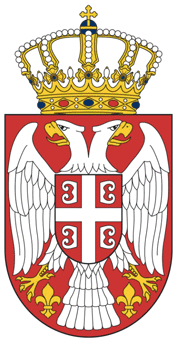 ВЛАДА РЕПУБЛИКЕ СРБИЈЕМИНИСТАРСТВО ДРЖАВНЕ УПРАВЕ И ЛОКАЛНЕ САМОУПРАВЕСРЕДЊОРОЧНИ ПЛАН МИНИСТАРСТВА ДРЖАВНЕ УПРАВЕ И ЛОКАЛНЕ САМОУПРАВЕ ЗA ПЕРИОД ОД 2022. ДО 2024. ГОДИНЕБеоград, јануар 2022.УводЗаконом о планском систему Републике Србије ("Службени гласник РС", бр. 30/2018), чланом 26. уведена је обавеза израде и доношења средњорочног плана за органе државне управе. Истим чланом је уведена обавеза објављивања средњорочног плана до 31. јануара текуће године на интернет страници органа државне управе. Уредбом о методологији за израду средњорочних планова ("Службени гласник РС", бр. 8/2019) прописана је обавезна форма и садржина средњорочног плана, у складу са којом је израђен први средњорочни план за Министарство државне управе и локалне самоуправе у 2020. години. Министарство државне управе и локалне самоуправе (у даљем тексту: МДУЛС) објавило је други Средњорочни план у 2021. години: http://mduls.gov.rs/javnost-u-radu/budzet-ministarstva/ као и Извештај о спровођењу Средњорочног плана МДУЛС за 2020. годину: http://mduls.gov.rs/wp-content/uploads/Godisnji-izvestaj-o-sprovodjenju-Srednjorocnog-plana-2020.xlsx. Министарство државне управе и локалне самоуправе, уз податке преузете из Јединственог информационог система за планирање, праћење спровођења, координацију јавних политика и извештавање (у даљем тексту: ЈИС), израдило је свој трећи Средњорочни план за 2022. годину, уз подршку пројекта ЕУ за реформу јавне управе у оквиру Секторског реформског уговора (ЕУ4ПАР). Уз Средњорочни план објављују се Прилог број 2. План нормативних активности обвезника средњорочног планирања и Прилог број 3. Средњорочни оквир расхода обвезника средњорочног планирања по програмској класификацији и мерама и активностима из средњорочног плана, у складу са чланом 2. наведене уредбе.У складу са чланом 23. Уредбе, овај план је одобрен и усвојен од стране руководиоца органа државне управе односно обвезника средњорочног планирања 31. јануара 2021. године.Информације о обвезнику средњорочног планирањаНазив државног органа: Министарство државне управе и локалне самоуправе Адреса седишта: Бирчанинова бр. 6, 11000 БеоградПИБ: 108512042   Матични број: 17855255 У просторијама Министарства државне управе и локалне самоуправе у Бирчаниновој бр. 6, смештени су министар, Кабинет министра, државни секретари, Секретаријат Министарства, Сектор за управљање људским ресурсима, Сектор за стручно усавршавање и Сектор за матичне књиге и регистре. У Ул. Коче Поповића бр. 3 у Београду смештено је Одељење за систем локалне самоуправе. У Улици Дечанска бр. 8 и 8a, Београд смештен је Сектор за добру управу, Сектор за европске интеграције и међународну сарадњу, Управни инспекторат, Група за интерну ревизију.У Ул. Добрињској бр. 11, смештен је Одсек за јединствену управу (део Сектора за добру управу) у коме се налази Српско корејски информатички приступни центар http://skipcentar.rs/sr_RS/ .Информатор о раду доступан је јавности у електронској форми на веб сајту Министарства државне управе и локалне самоуправе: http://mduls.gov.rs/javnost-u-radu/informator-o-radu/ . Пријем поште врши се преко писарнице Министарства државне управе и локалне самоуправе Бирчанинова 6, 11000 Београд.Пријем странака се обавља уз предходну најаву и договор, писаним или усменим путем. Електронска пошта може се доставити на електронску адресу: sekretarijat.mduls@mduls.gov.rsТелефон централе: 011/ 3620 146Надлежности МинистарстваМинистарство државне управе и локалне самоуправе образовано у складу са чланом 11. Закона о министарствима („Службени гласник РС“, бр. 128/2020) од 26. октобра 2020. године, да обавља следеће послове:Министарство државне управе и локалне самоуправе обавља послове државне управе који се односе на: систем државне управе и организацију и рад министарстава, посебних организација, јавних агенција и јавних служби; Заштитника грађана; управну инспекцију; управни поступак; развој електронске управе; припрему закона, других прописа, стандарда и мера у области електронске управе; изборе за републичке органе; радне односе и плате у државним органима; радне односе и плате у јавним агенцијама и јавним службама; државни стручни испит; изградњу капацитета и стручно усавршавање запослених у државним органима; матичне књиге; регистар грађана; печате, политичко организовање; регистар политичких странака; непосредно изјашњавање грађана; јединствени бирачки списак, као и друге послове одређене законом.Министарство државне управе и локалне самоуправе обавља послове државне управе који се односе на: систем локалне самоуправе и територијалне аутономије; усмеравање и подршку јединицама локалне самоуправе у обезбеђивању законитости и ефикасности рада; изградњу капацитета и стручно усавршавање запослених у органима јединица локалне самоуправе; радне односе и плате у јединицама локалне самоуправе и аутономним покрајинама; територијалну организацију Републике Србије, као и друге послове одређене законом.Министарство државне управе и локалне самоуправе обавља послове државне управе који се односе на стварање услова за приступ и реализацију пројеката из делокруга тог министарства који се финансирају из средстава претприступних фондова Европске уније, донација и других облика развојне помоћи, као и друге послове одређене законом.Управни инспекторат је орган управе у саставу Министарства државне управе и локалне самоуправе, образован Законом о управној инспекцији. Одређене послове из делокруга Управног инспектората обављају државни службеници у окружним подручним јединицама и подручним јединицама ширим од подручја управног округа ван седишта Управног инспектората.Управна инспекција врши надзор над радом и поступањем органа државне управе, служби судова, јавних тужилаштава, Републичког јавног правобранилаштва, служби Народне скупштине, председника Републике, Владе, Уставног суда и служби органа чије чланове бира Народна скупштина, као и органа територијалне аутономије и јединица локалне самоуправе.Управна инспекција контролише да ли ови органи раде у складу са  прописима којима се уређује државна управа, радни односи у државним органима и органима јединица локалне самоуправе, општи управни поступак и посебни управни поступци, изглед и употреба грба, заставе и химне Републике Србије, службена употреба језика и писама, печат државних и других органа, бирачки спискови и матичне књиге, политичке странке и удружења и слободан приступ информацијама од јавног значаја.Организациона структура Mинистарства 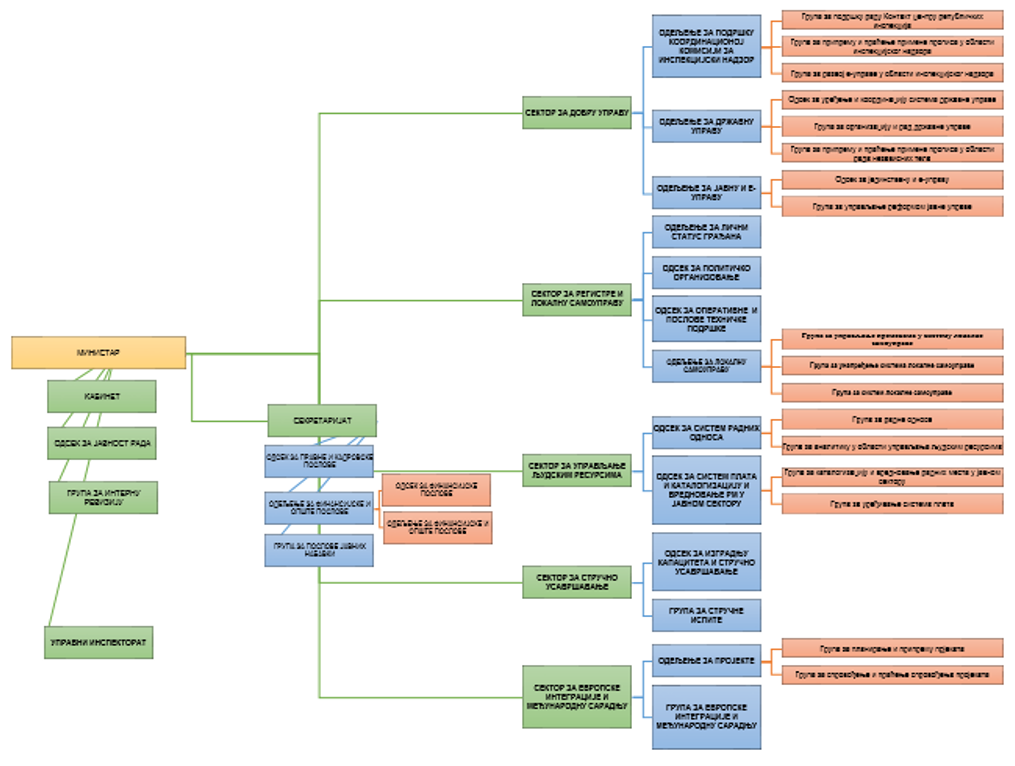 Прилог 2. План нормативних активности преузет из Плана рада Владе РС за 2022. годинуАКТИ КОЈЕ ВЛАДА ПРЕДЛАЖЕ НАРОДНОЈ СКУПШТИНИАКТИ КОЈЕ ВЛАДА ДОНОСИПРОПИСИ ОРГАНА ДРЖАВНЕ УПРАВЕПрилог 3. Средњорочни оквир расхода обвезника средњорочног планирања по програмској класификацији и мерама и активностима из средњорочног плана (члан 14. Уредбе о методологији за израду средњорочних планова)Табеларни приказ мера и активности Министарства државнe управe и локалнe самоуправe за период 2022-2024.Општи циљ 1: Даље побољшање рада јавне управе и квалитета креирања јавних политика у складу са европским Принципима јавне управе и обезбеђивање високог квалитета услуга грађанима и привредним субјектима, као и професионалне јавне управе која ће значајно допринети економској стабилности и повећању животног стандарда.Плански документ из ког је циљ преузет: Акциони план Стратегије реформе јавне управе 2021-2025.Показатељ(и) на нивоу општег циља Jединица мереИзвор провереПочетна вредност Базна годинаЦВ у 2022ЦВ у 2023ЦВ у 2024Делотворност власти (Светска банка) – перцентилни ранг (0–100)%Светска банка, https://info.worldbank.org/governance/wgi/Home/Documents53.37%201955-57%58-59%59-60%Степен задовољства грађана и привреде пруженим услугама јавне управеОцена на скали 0-9Балкан Барометар, https://www.rcc.int/balkanbarometer/publications 42020556.5Посебан циљ 1.1 Унапређен процес регрутације у јавној управи Посебан циљ 1.1 Унапређен процес регрутације у јавној управи Посебан циљ 1.1 Унапређен процес регрутације у јавној управи Посебан циљ 1.1 Унапређен процес регрутације у јавној управи Посебан циљ 1.1 Унапређен процес регрутације у јавној управи Посебан циљ 1.1 Унапређен процес регрутације у јавној управи Посебан циљ 1.1 Унапређен процес регрутације у јавној управи Посебан циљ 1.1 Унапређен процес регрутације у јавној управи Плански документ из ког је циљ преузет: Акциони план за спровођење Стратегије реформе јавне управе 2021-2025.Плански документ из ког је циљ преузет: Акциони план за спровођење Стратегије реформе јавне управе 2021-2025.Плански документ из ког је циљ преузет: Акциони план за спровођење Стратегије реформе јавне управе 2021-2025.Плански документ из ког је циљ преузет: Акциони план за спровођење Стратегије реформе јавне управе 2021-2025.Плански документ из ког је циљ преузет: Акциони план за спровођење Стратегије реформе јавне управе 2021-2025.Плански документ из ког је циљ преузет: Акциони план за спровођење Стратегије реформе јавне управе 2021-2025.Плански документ из ког је циљ преузет: Акциони план за спровођење Стратегије реформе јавне управе 2021-2025.Плански документ из ког је циљ преузет: Акциони план за спровођење Стратегије реформе јавне управе 2021-2025.Буџетски програм који преузима посебан циљ (шифра и назив): Буџетски програм који преузима посебан циљ (шифра и назив): Буџетски програм који преузима посебан циљ (шифра и назив): Буџетски програм који преузима посебан циљ (шифра и назив): Буџетски програм који преузима посебан циљ (шифра и назив): Буџетски програм који преузима посебан циљ (шифра и назив): Буџетски програм који преузима посебан циљ (шифра и назив): Буџетски програм који преузима посебан циљ (шифра и назив): Показатељ(и) на нивоу посебног циља (показатељ исхода)Jединица мереИзвор провереПочетна вредност Базна годинаЦВ у 2022ЦВ у 2023ЦВ у 2024ЦВ у 2024Меритократија и ефикасност запошљавања државних службеника (СИГМА принцип)Бројчани, повећана вредност показатеља пожељнаСИГМА мониторинг извештај 320194444Мера 1.1.1: Унапређење кадровског планирања и промовисање државне управе као пожељног послодавцаМера 1.1.1: Унапређење кадровског планирања и промовисање државне управе као пожељног послодавцаПлански документ из ког је мера преузета : Акциони план за спровођење Стратегије реформе јавне управе 2021-25Плански документ из ког је мера преузета : Акциони план за спровођење Стратегије реформе јавне управе 2021-25Период спровођења: 2022.Тип мере: Институционално управљачко организационаНазив активности:Период спровођењаОрган (oрганизациона јединица) која спроводи активностОргани партнери у спровођењу активностиУкупна процењена финансијска средства у 000 дин.Укупна процењена финансијска средства у 000 дин.Укупна процењена финансијска средства у 000 дин.Укупна процењена финансијска средства у 000 дин.Укупна процењена финансијска средства у 000 дин.Назив активности:Период спровођењаОрган (oрганизациона јединица) која спроводи активностОргани партнери у спровођењу активностиИзвор финансирањаВеза са програмским буџетом (ПР-ПА/ПЈ)2022202320241.1.1.1. Преиспитивање начела за унутрашње уређење и организацију у органима државне управе у циљу ефикаснијег кадровског планирања3. квартал 2021-
3. квартал 2022.МДУЛС (Сектор за управљање људским ресурсима)СУКГИЗ3,006.301.1.1.2. Иновирање методологије за планирање кадрова у складу са препорукама из претходне активности 3. квартал 2021-
3. квартал 2022.МДУЛС (Сектор за управљање људским ресурсима)СУК
МФГИЗ1,800.001.1.1.3. Подршка јединицама локалне самоуправе у процесу кадровског планирања3. квартал 2021. - 
2. квартал 2022.МДУЛС (Сектор за управљање људским ресурсима)СКГОПројекат Савета Европе- Програм управљања људским ресурсима у локалним самоуправама- Фаза 29,000.00Мера 1.1.2: Унапређење процеса селекције и увођење новозапослених у посаоМера 1.1.2: Унапређење процеса селекције и увођење новозапослених у посаоПлански документ из ког је мера преузета: Акциони план за спровођење Стратегије реформе јавне управе 2021-2025.Плански документ из ког је мера преузета: Акциони план за спровођење Стратегије реформе јавне управе 2021-2025.Период спровођења: 2022-2024.Тип мере: Институционално управљачко организационаПоказатељ(и)  на нивоу мере (показатељ резултата)Jединица мереИзвор провереПочетна вредност Базна годинаЦВ у 2022ЦВ у 2023ЦВ у 2024Степен у коме оквир компетенција одговара потребама и кључним вредностима рада државне управеБројчани на скали од 0 до 4, повећана вредност показатеља пожељнаИзвештаји МДУЛС, СУК и ЈЛС2019233Назив активности:Период спровођењаОрган (oрганизациона јединица) која спроводи активностОргани партнери у спровођењу активностиУкупна процењена финансијска средства у 000 дин.Укупна процењена финансијска средства у 000 дин.Укупна процењена финансијска средства у 000 дин.Укупна процењена финансијска средства у 000 дин.Укупна процењена финансијска средства у 000 дин.Назив активности:Период спровођењаОрган (oрганизациона јединица) која спроводи активностОргани партнери у спровођењу активностиИзвор финансирањаВеза са програмским буџетом (ПР-ПА/ПЈ)2022202320241.1.2.1. Измена нормативног оквира за запослене у органима АП и ЈЛС у циљу интегрисања оквира компетенција2. квартал 2021-
3 квартал 2023.МДУЛС 
(Сектор за управљање људским ресурсима)СКГО
СУКДонаторска средства0613/0003150.00 150.001.1.2.2. Израда упоредноправне анализе о централизованом запошљавању приправника у државној управи, са предлогом модела који је оптималан за државну управу Републике Србије 1. квартал 2023-
4. квартал 2023.МДУЛС (Сектор за управљање људским ресурсима)СУКНису обезбеђена средства - Потребна пројектна  подршка 
 3,780.001.1.2.3. Анализа односа провере општих и посебних функционалних компетенција у процесу регрутације, државног стручног испита и уводних обука за рад у државној управи и предлог мера за отклањање вишеструких провера истих компетенција у различитим фазама радног односа1.квартал 2023-
4. квартал 2023.МДУЛС (Сектор за управљање људским ресурсима)СУК 
НАЈУНису обезбеђена средства - Потребна пројектна подршка600.001.1.2.4. Еx post анализа закона и подзаконских аката о поступку и начину спровођења конкурсних поступака у органима државне управе и израда предлога за унапређење нормативног оквира1. квартал 2024.4. квартал 2024.МДУЛССУКВССГЕНСЕКБуџет РС - текући трошковиДонаторска подршка* (1,200)0613/00031,200.00Мера 1.1.3: Унапређење поступка попуњавања положаја заснованог на заслугама и увођење у посаоМера 1.1.3: Унапређење поступка попуњавања положаја заснованог на заслугама и увођење у посаоПлански документ из ког је мера преузета : Акциони план за спровођење Стратегије реформе јавне управе 2021-2025.Плански документ из ког је мера преузета : Акциони план за спровођење Стратегије реформе јавне управе 2021-2025.Период спровођења: 2022.Тип мере: Институционално управљачко организационаНазив активности:Период спровођењаОрган (oрганизациона јединица) која спроводи активностОргани партнери у спровођењу активностиУкупна процењена финансијска средства у 000 дин.Укупна процењена финансијска средства у 000 дин.Укупна процењена финансијска средства у 000 дин.Укупна процењена финансијска средства у 000 дин.Укупна процењена финансијска средства у 000 дин.Назив активности:Период спровођењаОрган (oрганизациона јединица) која спроводи активностОргани партнери у спровођењу активностиИзвор финансирањаВеза са програмским буџетом (ПР-ПА/ПЈ)2022202320241.1.3.1. Израда анализе законодавног оквира којим се уређује поступак и овлашћење за постављење на положај и вршиоца дужности и предлози мера за унапређење 2. квартал 2021–
4. квартал 2022.МДУЛС (Сектор за управљање људским ресурсима)ГЕН СЕК/СУК/ВССДонаторска средства0613/0003412.50 1.1.3.2. Измена нормативног оквира у делу постављења на положај вршиоца дужности у складу са предлогом мера за унапређење 1.квартал 2022–
4. квартал 2022. МДУЛС (Сектор за управљање људским ресурсима)ГЕН СЕК/СУК/ВССБуџет РС - текући трошкови запослених0613/0003Посебан циљ 1.2. Ефикасан систем за управљање каријером примењен у пракси Плански документ из ког је циљ преузет: Акциони план за спровођење Стратегије реформе јавне управе 2021-2025.Буџетски програм који преузима посебан циљ (шифра и назив): Мера 1.2.1: Развој окружења за ефикасног, иновативног и мотивисаног државног службеникаМера 1.2.1: Развој окружења за ефикасног, иновативног и мотивисаног државног службеникаПлански документ из ког је мера преузета :  Акциони плана за спровођење Стратегије реформе јавне управе 2021-2025.Плански документ из ког је мера преузета :  Акциони плана за спровођење Стратегије реформе јавне управе 2021-2025.Период спровођења: 2022-2025.Тип мере: Институционално управљачко организационаНазив активности:Период спровођењаОрган (oрганизациона јединица) која спроводи активностОргани партнери у спровођењу активностиУкупна процењена финансијска средства у 000 дин.Укупна процењена финансијска средства у 000 дин.Укупна процењена финансијска средства у 000 дин.Укупна процењена финансијска средства у 000 дин.Укупна процењена финансијска средства у 000 дин.Назив активности:Период спровођењаОрган (oрганизациона јединица) која спроводи активностОргани партнери у спровођењу активностиИзвор финансирањаВеза са програмским буџетом (ПР-ПА/ПЈ)2022202320241.2.1.1. Припрема Нацрта закона којим се уређују плате државних службеника и намештеника у складу са системским законом о платама2. квартал 2024-
4. квартал 2024.МДУЛС (Сектор за управљање људским ресурсима)МФ
СУКБуџет РС - текући трошкови запослених0613/00031.2.1.2. Израда компаративне анализе о моделима ангажовања државних службеника на међународним пројектима и остваривање њихове улоге у процесу приступања ЕУ са предлогом модела за државну управу Републике Србије, као и анализе о стажирању државних службеника у сродним институцијама чланица ЕУ и институцијама ЕУ1. квартал 2022-
3. квартал 2022.МДУЛС (Сектор за управљање људским ресурсима)МЕИ
РСЈП
МФНису обезбеђена средства-Потребна је пројектна подршка1,800.001.2.1.3. Израда анализе функције УЉР у јавним агенцијама са предлозима за унапређење 1. квартал 2022-
4. квартал 2022.МДУЛС(Сектор за управљање људским ресурсима)СУКНису обезбеђена средства - Потребна је пројектна подршка1,800.001.2.1.4. Подршка имплементацији Оквира компетенција у функције УЉР у АП и ЈЛС1. квартал 2023-
4. квартал 2025.МДУЛС (Сектор за управљање људским ресурсима)СУК/СКГОЕУ/Савет Европе18,000.001.2.1.5 Израда ex post анализе закона и подзаконских аката о вредновању радне успешности и припрема предлога мера за унапређење3. квартал 2024.1. квартал 2025.МДУЛССУКДонаторска подршка*900.00Мера 1.2.2: Развој институционалних и административних капацитета за управљање људским ресурсимаМера 1.2.2: Развој институционалних и административних капацитета за управљање људским ресурсимаПлански документ из ког је мера преузета : Акциони план за спровођење Стратегије реформе јавне управе 2021-2025.Плански документ из ког је мера преузета : Акциони план за спровођење Стратегије реформе јавне управе 2021-2025.Период спровођења: 2021-2023. Тип мере: Институционално управљачко организационаНазив активности:Период спровођењаОрган (oрганизациона јединица) која спроводи активностОргани партнери у спровођењу активностиУкупна процењена финансијска средства у 000 дин.Укупна процењена финансијска средства у 000 дин.Укупна процењена финансијска средства у 000 дин.Укупна процењена финансијска средства у 000 дин.Укупна процењена финансијска средства у 000 дин.Назив активности:Период спровођењаОрган (oрганизациона јединица) која спроводи активностОргани партнери у спровођењу активностиИзвор финансирањаВеза са програмским буџетом (ПР-ПА/ПЈ)2022202320241.2.2.1. Припрема акционог плана за јачање капацитета јединица за кадрове у органима државне управе и спровођење активности предвиђених АП 1.квартал 2021-4.квартал 2023.МДУЛС (Сектор за управљање људским ресурсима)СУК
НАЈУ
РЕСОРНА МИНИСТАРСТВА1.2.2.2. Анализа организације функције УЉР у органима АП и ЈЛС и утврђивање праваца будућег развоја у складу са савременим формама УЉР1. квартал 2023-4.квартал 2023.МДУЛС (Сектор за управљање људским ресурсима)СКГОЕУ/Савет Европе18,000.00 1.2.2.3. Анализа организације функције УЉР у органима државне управе и утврђивање праваца будућег развоја у складу са савременим формама УЉР1. квартал 2023-4.квартал 2023.МДУЛС (Сектор за управљање људским ресурсима)СУКГИЗ1,200.00Мера 1.2.3: Јачање професионализације лица на положају/руководилацаМера 1.2.3: Јачање професионализације лица на положају/руководилацаМера 1.2.3: Јачање професионализације лица на положају/руководилацаМера 1.2.3: Јачање професионализације лица на положају/руководилацаМера 1.2.3: Јачање професионализације лица на положају/руководилацаМера 1.2.3: Јачање професионализације лица на положају/руководилацаМера 1.2.3: Јачање професионализације лица на положају/руководилацаМера 1.2.3: Јачање професионализације лица на положају/руководилацаМера 1.2.3: Јачање професионализације лица на положају/руководилацаПлански документ из ког је мера преузета : Акциони план за спровођење Стратегије реформе јавне управе 2021-2025.Плански документ из ког је мера преузета : Акциони план за спровођење Стратегије реформе јавне управе 2021-2025.Плански документ из ког је мера преузета : Акциони план за спровођење Стратегије реформе јавне управе 2021-2025.Плански документ из ког је мера преузета : Акциони план за спровођење Стратегије реформе јавне управе 2021-2025.Плански документ из ког је мера преузета : Акциони план за спровођење Стратегије реформе јавне управе 2021-2025.Плански документ из ког је мера преузета : Акциони план за спровођење Стратегије реформе јавне управе 2021-2025.Плански документ из ког је мера преузета : Акциони план за спровођење Стратегије реформе јавне управе 2021-2025.Плански документ из ког је мера преузета : Акциони план за спровођење Стратегије реформе јавне управе 2021-2025.Плански документ из ког је мера преузета : Акциони план за спровођење Стратегије реформе јавне управе 2021-2025.Период спровођења: 2022-2025. Период спровођења: 2022-2025. Период спровођења: 2022-2025. Тип мере: Институционално управљачко организационаТип мере: Институционално управљачко организационаТип мере: Институционално управљачко организационаТип мере: Институционално управљачко организационаТип мере: Институционално управљачко организационаТип мере: Институционално управљачко организационаПоказатељ(и) на нивоу мере (показатељ резултата)Jединица мереИзвор провереИзвор провереПочетна вредност Базна годинаЦВ у 2022ЦВ у 2023ЦВ у 2024Степен у ком је обезбеђена правна заштита лица на положају/руководилаца (базиран на пет СИГМА подиндикатора)БројчанаСИГМА мониторинг извештај СИГМА мониторинг извештај 92019111313Назив активности:Период спровођењаОрган (oрганизациона јединица) која спроводи активностОргани партнери у спровођењу активностиУкупна процењена финансијска средства у 000 дин.Укупна процењена финансијска средства у 000 дин.Укупна процењена финансијска средства у 000 дин.Укупна процењена финансијска средства у 000 дин.Укупна процењена финансијска средства у 000 дин.Назив активности:Период спровођењаОрган (oрганизациона јединица) која спроводи активностОргани партнери у спровођењу активностиИзвор финансирањаВеза са програмским буџетом (ПР-ПА/ПЈ)2022202320241.2.3.1. Израда стратешког документа о управљању државним службеницима на положају у органима државне управе са мапом пута за интеграцију у прописе2. квартал 2021-
3. квартал 2022.МДУЛС (Сектор за управљање људским ресурсима)СУК/ВСС
ГЕНСЕК
НАЈУ
ОДУБуџет РС - обрачунато у оквиру 2.1.3.10613/00031.2.3.2. Успостављање показатеља учинка у испуњењу годишњих циљева за лица на положају у поступку вредновања радне успешности 3. квартал 2021-
1. квартал 2022МДУЛС (Сектор за управљање људским ресурсима)СУКБуџет РС - текући трошкови запослених0613/00031.2.3.3 Имплементација политике о управљању држaвних службеника на положају у нормативни оквир4. квартал 2022-
4. квартал 2025.МДУЛС (Сектор за управљање људским ресурсима)СУК/ВСС
ГЕНСЕК
НАЈУ
ОДУБуџет РС - текући трошкови запослених0613/0003Посебан циљ 1.3. Развијен и имплементиран функционалан и иновативан систем стручног усавршавања и стручних испита у јавној управи заснован на анализи потреба за унапређењем компетенција, односно знања вештина и способности запослених у јавној управиПосебан циљ 1.3. Развијен и имплементиран функционалан и иновативан систем стручног усавршавања и стручних испита у јавној управи заснован на анализи потреба за унапређењем компетенција, односно знања вештина и способности запослених у јавној управиПосебан циљ 1.3. Развијен и имплементиран функционалан и иновативан систем стручног усавршавања и стручних испита у јавној управи заснован на анализи потреба за унапређењем компетенција, односно знања вештина и способности запослених у јавној управиПосебан циљ 1.3. Развијен и имплементиран функционалан и иновативан систем стручног усавршавања и стручних испита у јавној управи заснован на анализи потреба за унапређењем компетенција, односно знања вештина и способности запослених у јавној управиПосебан циљ 1.3. Развијен и имплементиран функционалан и иновативан систем стручног усавршавања и стручних испита у јавној управи заснован на анализи потреба за унапређењем компетенција, односно знања вештина и способности запослених у јавној управиПосебан циљ 1.3. Развијен и имплементиран функционалан и иновативан систем стручног усавршавања и стручних испита у јавној управи заснован на анализи потреба за унапређењем компетенција, односно знања вештина и способности запослених у јавној управиПосебан циљ 1.3. Развијен и имплементиран функционалан и иновативан систем стручног усавршавања и стручних испита у јавној управи заснован на анализи потреба за унапређењем компетенција, односно знања вештина и способности запослених у јавној управиПосебан циљ 1.3. Развијен и имплементиран функционалан и иновативан систем стручног усавршавања и стручних испита у јавној управи заснован на анализи потреба за унапређењем компетенција, односно знања вештина и способности запослених у јавној управиПлански документ из ког је циљ преузет: Акциони план за спровођење Стратегије реформе јавне управе 2021-2025.Плански документ из ког је циљ преузет: Акциони план за спровођење Стратегије реформе јавне управе 2021-2025.Плански документ из ког је циљ преузет: Акциони план за спровођење Стратегије реформе јавне управе 2021-2025.Плански документ из ког је циљ преузет: Акциони план за спровођење Стратегије реформе јавне управе 2021-2025.Плански документ из ког је циљ преузет: Акциони план за спровођење Стратегије реформе јавне управе 2021-2025.Плански документ из ког је циљ преузет: Акциони план за спровођење Стратегије реформе јавне управе 2021-2025.Плански документ из ког је циљ преузет: Акциони план за спровођење Стратегије реформе јавне управе 2021-2025.Плански документ из ког је циљ преузет: Акциони план за спровођење Стратегије реформе јавне управе 2021-2025.Буџетски програм који преузима посебан циљ (шифра и назив): Буџетски програм који преузима посебан циљ (шифра и назив): Буџетски програм који преузима посебан циљ (шифра и назив): Буџетски програм који преузима посебан циљ (шифра и назив): Буџетски програм који преузима посебан циљ (шифра и назив): Буџетски програм који преузима посебан циљ (шифра и назив): Буџетски програм који преузима посебан циљ (шифра и назив): Буџетски програм који преузима посебан циљ (шифра и назив): Показатељ(и) на нивоу посебног циља (показатељ исхода)Jединица мереИзвор провереПочетна вредност Базна годинаЦВ у 2022ЦВ у 2023ЦВ у 2024ЦВ у 2024Степен у ком се систем стручног усавршавања у јавној управи нормативно и у пракси заснива на анализи потреба за унапређењем знања и вештина, односно способности запослених у јавној управи Бројчани на скали од 1 до 5, повећана вредност показатеља пожељнаИзвештај Националне академије за јавну управу о анализи потреба за стручним усавршавањем у јавној управи320193344Мера 1.3.1: Унапређење нормативног оквира који уређује област стручног усавршавања у јавној управиМера 1.3.1: Унапређење нормативног оквира који уређује област стручног усавршавања у јавној управиМера 1.3.1: Унапређење нормативног оквира који уређује област стручног усавршавања у јавној управиМера 1.3.1: Унапређење нормативног оквира који уређује област стручног усавршавања у јавној управиМера 1.3.1: Унапређење нормативног оквира који уређује област стручног усавршавања у јавној управиМера 1.3.1: Унапређење нормативног оквира који уређује област стручног усавршавања у јавној управиМера 1.3.1: Унапређење нормативног оквира који уређује област стручног усавршавања у јавној управиМера 1.3.1: Унапређење нормативног оквира који уређује област стручног усавршавања у јавној управиМера 1.3.1: Унапређење нормативног оквира који уређује област стручног усавршавања у јавној управиПлански документ из ког је мера преузета : Акциони план за спровођење Стратегије реформе јавне управе 2021-2025.Плански документ из ког је мера преузета : Акциони план за спровођење Стратегије реформе јавне управе 2021-2025.Плански документ из ког је мера преузета : Акциони план за спровођење Стратегије реформе јавне управе 2021-2025.Плански документ из ког је мера преузета : Акциони план за спровођење Стратегије реформе јавне управе 2021-2025.Плански документ из ког је мера преузета : Акциони план за спровођење Стратегије реформе јавне управе 2021-2025.Плански документ из ког је мера преузета : Акциони план за спровођење Стратегије реформе јавне управе 2021-2025.Плански документ из ког је мера преузета : Акциони план за спровођење Стратегије реформе јавне управе 2021-2025.Плански документ из ког је мера преузета : Акциони план за спровођење Стратегије реформе јавне управе 2021-2025.Плански документ из ког је мера преузета : Акциони план за спровођење Стратегије реформе јавне управе 2021-2025.Период спровођења: 2023-2024.Период спровођења: 2023-2024.Период спровођења: 2023-2024.Тип мере: Институционално управљачко организационаТип мере: Институционално управљачко организационаТип мере: Институционално управљачко организационаТип мере: Институционално управљачко организационаТип мере: Институционално управљачко организационаТип мере: Институционално управљачко организационаПоказатељ(и) на нивоу мере (показатељ резултата)Jединица мереИзвор провереИзвор провереПочетна вредност Базна годинаЦВ у 2022ЦВ у 2023ЦВ у 2024Квалитет нових прописа који уређују област стручног усавршавањаПроцентуални на скали од 0-100%, већа вредност је бољаEx-post анализа прописа у делокругу  МДУЛС и ex-post анализа прописа у делокругу  НАЈУ Ex-post анализа прописа у делокругу  МДУЛС и ex-post анализа прописа у делокругу  НАЈУ Прва евалуација ће се спровести 2021. године202060%70%80%Назив активности:Период спровођењаОрган (oрганизациона јединица) која спроводи активностОргани партнери у спровођењу активностиУкупна процењена финансијска средства у 000 дин.Укупна процењена финансијска средства у 000 дин.Укупна процењена финансијска средства у 000 дин.Укупна процењена финансијска средства у 000 дин.Укупна процењена финансијска средства у 000 дин.Назив активности:Период спровођењаОрган (oрганизациона јединица) која спроводи активностОргани партнери у спровођењу активностиИзвор финансирањаВеза са програмским буџетом (ПР-ПА/ПЈ)2022202320241.3.1.1. Вредновање учинка и преиспитивање закона који уређује област стручног усавршавања у органима јединица локалне самоуправе (ex-post анализа закона)2. квартал 2021.
1. квартал 2022.МДУЛС, Сектор за стручно усврашавањеНАЈУ
СКГО
ССУЗЈЛСЕУ/Савет Европе1.3.1.2 Спровођење ex-ante анализе закона који уређује област стручног усавршавања у државним органима и консултација са заинтересованим странама и циљним групама, у циљу предлагања оптималних унапређења закона1. квартал 2023.
4. квартал 2023.МДУЛС, Сектор за стручно усврашавање/ГИЗ1,200.001.3.1.3 Спровођење ex-ante анализе закона који уређује област стручног усавршавања у органима јединица локалне самоуправе и консултација са заинтересованим странама и циљним групама, у циљу предлагања оптималних унапређења закона1. квартал 2023.
4. квартал 2023.МДУЛС, Сектор за стручно усврашавање/ЕУ/Савет Европе1,800.001.3.1.4 Спровођење процеса планирања и формулисања измена и допуна закона који уређује област стручног усавршавања у државним органима1. квартал 2024.
4. квартал 2024.МДУЛС, Сектор за стручно усврашавањеРСЗ
НАЈУ
СУК
МЕИ
МФБуџет РС*0607/0011540.001.3.1.5 Спровођење процеса планирања и формулисања измена и допуна закона који уређује област стручног усавршавања у органима јединица локалне самоуправе1. квартал 2024. 
4. квартал 2024.МДУЛС, Сектор за стручно усврашавањеРСЗ
НАЈУ
СКГО
МФ
ССУЗЈЛСЕУ/Савет Европе 2,220.00Мера 1.3.2: Успостављање стандардизације процеса и система квалитета у области стручног усавршавања у јавној управи, уз пуну примену ИКТМера 1.3.2: Успостављање стандардизације процеса и система квалитета у области стручног усавршавања у јавној управи, уз пуну примену ИКТМера 1.3.2: Успостављање стандардизације процеса и система квалитета у области стручног усавршавања у јавној управи, уз пуну примену ИКТМера 1.3.2: Успостављање стандардизације процеса и система квалитета у области стручног усавршавања у јавној управи, уз пуну примену ИКТМера 1.3.2: Успостављање стандардизације процеса и система квалитета у области стручног усавршавања у јавној управи, уз пуну примену ИКТМера 1.3.2: Успостављање стандардизације процеса и система квалитета у области стручног усавршавања у јавној управи, уз пуну примену ИКТМера 1.3.2: Успостављање стандардизације процеса и система квалитета у области стручног усавршавања у јавној управи, уз пуну примену ИКТМера 1.3.2: Успостављање стандардизације процеса и система квалитета у области стручног усавршавања у јавној управи, уз пуну примену ИКТМера 1.3.2: Успостављање стандардизације процеса и система квалитета у области стручног усавршавања у јавној управи, уз пуну примену ИКТПлански документ из ког је мера преузета : Акциони план за спровођење Стратегије реформе јавне управе 2021-2025.Плански документ из ког је мера преузета : Акциони план за спровођење Стратегије реформе јавне управе 2021-2025.Плански документ из ког је мера преузета : Акциони план за спровођење Стратегије реформе јавне управе 2021-2025.Плански документ из ког је мера преузета : Акциони план за спровођење Стратегије реформе јавне управе 2021-2025.Плански документ из ког је мера преузета : Акциони план за спровођење Стратегије реформе јавне управе 2021-2025.Плански документ из ког је мера преузета : Акциони план за спровођење Стратегије реформе јавне управе 2021-2025.Плански документ из ког је мера преузета : Акциони план за спровођење Стратегије реформе јавне управе 2021-2025.Плански документ из ког је мера преузета : Акциони план за спровођење Стратегије реформе јавне управе 2021-2025.Плански документ из ког је мера преузета : Акциони план за спровођење Стратегије реформе јавне управе 2021-2025.Период спровођења: 2022-2025.Период спровођења: 2022-2025.Период спровођења: 2022-2025.Тип мере: Институционално управљачко организационаТип мере: Институционално управљачко организационаТип мере: Институционално управљачко организационаТип мере: Институционално управљачко организационаТип мере: Институционално управљачко организационаТип мере: Институционално управљачко организационаПоказатељ(и) на нивоу мере (показатељ резултата)Jединица мереИзвор провереИзвор провереПочетна вредност Базна годинаЦВ у 2022ЦВ у 2023ЦВ у 2024Број пословних процеса који се спроводе уз коришћење информационих технологијаБројчани на скали од 0-6, повећана вредност показатеља пожељнаЦентрална евиденција програма стручног усавршавања у јавној управи
LMS (learning management system) НАЈУЦентрална евиденција програма стручног усавршавања у јавној управи
LMS (learning management system) НАЈУ12020113Назив активности:Период спровођењаОрган (oрганизациона јединица) која спроводи активностОргани партнери у спровођењу активностиУкупна процењена финансијска средства у 000 дин.Укупна процењена финансијска средства у 000 дин.Укупна процењена финансијска средства у 000 дин.Укупна процењена финансијска средства у 000 дин.Укупна процењена финансијска средства у 000 дин.Назив активности:Период спровођењаОрган (oрганизациона јединица) која спроводи активностОргани партнери у спровођењу активностиИзвор финансирањаВеза са програмским буџетом (ПР-ПА/ПЈ)2022202320241.3.2.1.Припрема студије о стручном усавршавању у јавној управи*, са проценом потреба за успостављање минимума јединствених критеријума, мерила и стандарда у изградњи капацитета и стручном усавршавању запослених у јавној управи1. квартал 2022-
4. квартал 2022.МДУЛС, Сектор за стручно усавршавањеНАЈУГИЗ1,200.001.3.2.2. Успостављање уже организационе јединице у оквиру основне организационе јединице која у МДУЛС обавља послове стручног усавршавања за усмеравање развоја и праћење спровођења стандардизације процеса стручног усавршавања и система квалитета у области стручног усавршавања у јавној управи1. квартал 2022-
4. квартал 2025.МДУЛС, Сектор за стручно усавршавањеМФ
СУК

Буџет РС* - условно обезбеђена средства
(13,730.656)
ЕУ/Савет Европе од 2023. год. (8,424.00)0607/001113,465.3245,256.66Мера 1.3.3: Успостављање система планирања и управљања процесом целоживотног стручног усавршавања у јавној управи (мастер план целоживотног стручног усавршавања)Мера 1.3.3: Успостављање система планирања и управљања процесом целоживотног стручног усавршавања у јавној управи (мастер план целоживотног стручног усавршавања)Мера 1.3.3: Успостављање система планирања и управљања процесом целоживотног стручног усавршавања у јавној управи (мастер план целоживотног стручног усавршавања)Мера 1.3.3: Успостављање система планирања и управљања процесом целоживотног стручног усавршавања у јавној управи (мастер план целоживотног стручног усавршавања)Мера 1.3.3: Успостављање система планирања и управљања процесом целоживотног стручног усавршавања у јавној управи (мастер план целоживотног стручног усавршавања)Мера 1.3.3: Успостављање система планирања и управљања процесом целоживотног стручног усавршавања у јавној управи (мастер план целоживотног стручног усавршавања)Мера 1.3.3: Успостављање система планирања и управљања процесом целоживотног стручног усавршавања у јавној управи (мастер план целоживотног стручног усавршавања)Мера 1.3.3: Успостављање система планирања и управљања процесом целоживотног стручног усавршавања у јавној управи (мастер план целоживотног стручног усавршавања)Мера 1.3.3: Успостављање система планирања и управљања процесом целоживотног стручног усавршавања у јавној управи (мастер план целоживотног стручног усавршавања)Плански документ из ког је мера преузета : Акциони план за спровођење Стратегије реформе јавне управе 2021-2025.Плански документ из ког је мера преузета : Акциони план за спровођење Стратегије реформе јавне управе 2021-2025.Плански документ из ког је мера преузета : Акциони план за спровођење Стратегије реформе јавне управе 2021-2025.Плански документ из ког је мера преузета : Акциони план за спровођење Стратегије реформе јавне управе 2021-2025.Плански документ из ког је мера преузета : Акциони план за спровођење Стратегије реформе јавне управе 2021-2025.Плански документ из ког је мера преузета : Акциони план за спровођење Стратегије реформе јавне управе 2021-2025.Плански документ из ког је мера преузета : Акциони план за спровођење Стратегије реформе јавне управе 2021-2025.Плански документ из ког је мера преузета : Акциони план за спровођење Стратегије реформе јавне управе 2021-2025.Плански документ из ког је мера преузета : Акциони план за спровођење Стратегије реформе јавне управе 2021-2025.Период спровођења: 2024.Период спровођења: 2024.Период спровођења: 2024.Тип мере: Институционално управљачко организационаТип мере: Институционално управљачко организационаТип мере: Институционално управљачко организационаТип мере: Институционално управљачко организационаТип мере: Институционално управљачко организационаТип мере: Институционално управљачко организационаПоказатељ(и) на нивоу мере (показатељ резултата)Jединица мереИзвор провереИзвор провереПочетна вредност Базна годинаЦВ у 2022ЦВ у 2023ЦВ у 2024Степен у ком је развијен систем планирања и управљања процесом целоживотног стручног усавршавањаБројчани на скали од 0-1, већа вредност је бољаИзвештај о раду МДУЛС Извештај о раду МДУЛС 02019000Назив активности:Период спровођењаОрган (oрганизациона јединица) која спроводи активностОргани партнери у спровођењу активностиУкупна процењена финансијска средства у 000 дин.Укупна процењена финансијска средства у 000 дин.Укупна процењена финансијска средства у 000 дин.Укупна процењена финансијска средства у 000 дин.Укупна процењена финансијска средства у 000 дин.Назив активности:Период спровођењаОрган (oрганизациона јединица) која спроводи активностОргани партнери у спровођењу активностиИзвор финансирањаВеза са програмским буџетом (ПР-ПА/ПЈ)2022202320241.3.3.1 Припрема упоредне студије о целоживотном стручном усавршавању запослених у јавној управи у репрезентативним правним системима, са предлогом препорука за Републику Србију1. квартал 2024.
4. квартал 2024.МДУЛСНАЈУЕУ/Савет Европе840.00Мера 1.3.4: Успостављање инстумената сарадње институција у чијем делокругу су послови стручног усавршавања запослених у државним и другим органима Мера 1.3.4: Успостављање инстумената сарадње институција у чијем делокругу су послови стручног усавршавања запослених у државним и другим органима Мера 1.3.4: Успостављање инстумената сарадње институција у чијем делокругу су послови стручног усавршавања запослених у државним и другим органима Мера 1.3.4: Успостављање инстумената сарадње институција у чијем делокругу су послови стручног усавршавања запослених у државним и другим органима Мера 1.3.4: Успостављање инстумената сарадње институција у чијем делокругу су послови стручног усавршавања запослених у државним и другим органима Мера 1.3.4: Успостављање инстумената сарадње институција у чијем делокругу су послови стручног усавршавања запослених у државним и другим органима Мера 1.3.4: Успостављање инстумената сарадње институција у чијем делокругу су послови стручног усавршавања запослених у државним и другим органима Мера 1.3.4: Успостављање инстумената сарадње институција у чијем делокругу су послови стручног усавршавања запослених у државним и другим органима Мера 1.3.4: Успостављање инстумената сарадње институција у чијем делокругу су послови стручног усавршавања запослених у државним и другим органима Плански документ из ког је мера преузета : Акциони план за спровођење Стратегије реформе јавне управе 2021-2025.Плански документ из ког је мера преузета : Акциони план за спровођење Стратегије реформе јавне управе 2021-2025.Плански документ из ког је мера преузета : Акциони план за спровођење Стратегије реформе јавне управе 2021-2025.Плански документ из ког је мера преузета : Акциони план за спровођење Стратегије реформе јавне управе 2021-2025.Плански документ из ког је мера преузета : Акциони план за спровођење Стратегије реформе јавне управе 2021-2025.Плански документ из ког је мера преузета : Акциони план за спровођење Стратегије реформе јавне управе 2021-2025.Плански документ из ког је мера преузета : Акциони план за спровођење Стратегије реформе јавне управе 2021-2025.Плански документ из ког је мера преузета : Акциони план за спровођење Стратегије реформе јавне управе 2021-2025.Плански документ из ког је мера преузета : Акциони план за спровођење Стратегије реформе јавне управе 2021-2025.Период спровођења: 2022-2023. Период спровођења: 2022-2023. Период спровођења: 2022-2023. Тип мере: Институционално управљачко организационаТип мере: Институционално управљачко организационаТип мере: Институционално управљачко организационаТип мере: Институционално управљачко организационаТип мере: Институционално управљачко организационаТип мере: Институционално управљачко организационаПоказатељ(и) на нивоу мере (показатељ резултата)Jединица мереИзвор провереИзвор провереПочетна вредност Базна годинаЦВ у 2022ЦВ у 2023ЦВ у 2024Степен у којем је развијен оквир сарадње институција у чијем делокругу су послови стручног усавршавања запослених Бројчани на скали од 0-1, повећана вредност показатеља пожељнаИзвештај о раду МДУЛС и НАЈУИзвештај о раду МДУЛС и НАЈУ02019111Назив активности:Период спровођењаОрган (oрганизациона јединица) која спроводи активностОргани партнери у спровођењу активностиУкупна процењена финансијска средства у 000 дин.Укупна процењена финансијска средства у 000 дин.Укупна процењена финансијска средства у 000 дин.Укупна процењена финансијска средства у 000 дин.Укупна процењена финансијска средства у 000 дин.Назив активности:Период спровођењаОрган (oрганизациона јединица) која спроводи активностОргани партнери у спровођењу активностиИзвор финансирањаВеза са програмским буџетом (ПР-ПА/ПЈ)2022202320241.3.4.1. Успостављање оквира за унапређење  сарадње институција  у чијем делокругу су послови организовања и спровођења програма стручног усавршавања запослених у државним и другим органима (мрежа школа)1. квартал 2022-
4. квартал 2023.МДУЛС, Сектор за стручно усавршавањеНАЈУ
ПА
ДА
ОДУ (који имају развијене системе посебног стручног усавршавања)ЕУ/Савет Европе
Буџет РС - текући трошкови запослених 0607/00112,820.00Мера 1.3.5: Увођење јединствених критеријума, мерила и стандарда у области стручних испита у систему државне управеМера 1.3.5: Увођење јединствених критеријума, мерила и стандарда у области стручних испита у систему државне управеМера 1.3.5: Увођење јединствених критеријума, мерила и стандарда у области стручних испита у систему државне управеМера 1.3.5: Увођење јединствених критеријума, мерила и стандарда у области стручних испита у систему државне управеМера 1.3.5: Увођење јединствених критеријума, мерила и стандарда у области стручних испита у систему државне управеМера 1.3.5: Увођење јединствених критеријума, мерила и стандарда у области стручних испита у систему државне управеМера 1.3.5: Увођење јединствених критеријума, мерила и стандарда у области стручних испита у систему државне управеМера 1.3.5: Увођење јединствених критеријума, мерила и стандарда у области стручних испита у систему државне управеМера 1.3.5: Увођење јединствених критеријума, мерила и стандарда у области стручних испита у систему државне управеПлански документ из ког је мера преузета : Акциони план за спровођење Стратегије реформе јавне управе 2021-2025.Плански документ из ког је мера преузета : Акциони план за спровођење Стратегије реформе јавне управе 2021-2025.Плански документ из ког је мера преузета : Акциони план за спровођење Стратегије реформе јавне управе 2021-2025.Плански документ из ког је мера преузета : Акциони план за спровођење Стратегије реформе јавне управе 2021-2025.Плански документ из ког је мера преузета : Акциони план за спровођење Стратегије реформе јавне управе 2021-2025.Плански документ из ког је мера преузета : Акциони план за спровођење Стратегије реформе јавне управе 2021-2025.Плански документ из ког је мера преузета : Акциони план за спровођење Стратегије реформе јавне управе 2021-2025.Плански документ из ког је мера преузета : Акциони план за спровођење Стратегије реформе јавне управе 2021-2025.Плански документ из ког је мера преузета : Акциони план за спровођење Стратегије реформе јавне управе 2021-2025.Период спровођења: 2022-2024.Период спровођења: 2022-2024.Период спровођења: 2022-2024.Тип мере: Институционално управљачко организационаТип мере: Институционално управљачко организационаТип мере: Институционално управљачко организационаТип мере: Институционално управљачко организационаТип мере: Институционално управљачко организационаТип мере: Институционално управљачко организационаПоказатељ(и) на нивоу мере (показатељ резултата)Jединица мереИзвор провереИзвор провереПочетна вредност Базна годинаЦВ у 2022ЦВ у 2023ЦВ у 2024Степен успостављених јединствених стандарда у области стручних испита у систему државне управеБројчани на скали од 0-12, већа вредност је бољаИзвештај о раду МДУЛС 
Извештај о раду ИТЕ Извештај о раду МДУЛС 
Извештај о раду ИТЕ 020196912Назив активности:Период спровођењаОрган (oрганизациона јединица) која спроводи активностОргани партнери у спровођењу активностиУкупна процењена финансијска средства у 000 дин.Укупна процењена финансијска средства у 000 дин.Укупна процењена финансијска средства у 000 дин.Укупна процењена финансијска средства у 000 дин.Укупна процењена финансијска средства у 000 дин.Назив активности:Период спровођењаОрган (oрганизациона јединица) која спроводи активностОргани партнери у спровођењу активностиИзвор финансирањаВеза са програмским буџетом (ПР-ПА/ПЈ)2022202320241.3.5.1 Припрема анализе са предлогом мера за успостављање јединственог уређења питања која су заједничка за све стручне испите у систему државне управе, са анализом ефеката1. квартал 2022.
4. квартал 2022.МДУЛС/ГИЗ960.001.3.5.2 Припрема анализе о потреби успостављања односа стручних испита и стручног усавршавања, односно обавезе похађања обука за припрему за полагање стручног испита пре полагања стручног испита, са анализом ефеката1. квартал 2022.
4. квартал 2022.МДУЛСНАЈУГИЗ960.001.3.5.3 Спровођење ex-ante анализе закона којим се на јединственим основама уређује област стручних испита у систему државне управе и консултација са заинтересованим странама и циљним групама, у циљу предлагања оптималних уређења закона1. квартал 2023.
4. квартал 2023.МДУЛС/ГИЗ960.001.3.5.4 Спровођење процеса планирања и формулисања закона којим се на јединственим основама уређује област стручних испита у систему државне управе1. квартал 2023.
4. квартал 2023.МДУЛСРСЗ
НАЈУ
СУК
МФБуџет РС*0607/00111,200.001.3.5.5 Припрема студије о оптимизацији пословних процеса у области стручних испита (анализа пословних процеса и предлог реорганизације у сврху стандардизације процеса стручних испита, као и унапређења надзорне функције и примене ИКТ у овој области)1. квартал 2024.
4. квартал 2024.МДУЛСОДУ
ИТЕБуџет РС*0607/0011900.00Мера 1.3.6: Развој сарадње са  високошколским установама ради подршке у школовању/додатном образовању кадрова за јавну управуМера 1.3.6: Развој сарадње са  високошколским установама ради подршке у школовању/додатном образовању кадрова за јавну управуМера 1.3.6: Развој сарадње са  високошколским установама ради подршке у школовању/додатном образовању кадрова за јавну управуМера 1.3.6: Развој сарадње са  високошколским установама ради подршке у школовању/додатном образовању кадрова за јавну управуМера 1.3.6: Развој сарадње са  високошколским установама ради подршке у школовању/додатном образовању кадрова за јавну управуМера 1.3.6: Развој сарадње са  високошколским установама ради подршке у школовању/додатном образовању кадрова за јавну управуМера 1.3.6: Развој сарадње са  високошколским установама ради подршке у школовању/додатном образовању кадрова за јавну управуМера 1.3.6: Развој сарадње са  високошколским установама ради подршке у школовању/додатном образовању кадрова за јавну управуМера 1.3.6: Развој сарадње са  високошколским установама ради подршке у школовању/додатном образовању кадрова за јавну управуПлански документ из ког је мера преузета : Акциони план за спровођење Стратегије реформе јавне управе 2021-2025.Плански документ из ког је мера преузета : Акциони план за спровођење Стратегије реформе јавне управе 2021-2025.Плански документ из ког је мера преузета : Акциони план за спровођење Стратегије реформе јавне управе 2021-2025.Плански документ из ког је мера преузета : Акциони план за спровођење Стратегије реформе јавне управе 2021-2025.Плански документ из ког је мера преузета : Акциони план за спровођење Стратегије реформе јавне управе 2021-2025.Плански документ из ког је мера преузета : Акциони план за спровођење Стратегије реформе јавне управе 2021-2025.Плански документ из ког је мера преузета : Акциони план за спровођење Стратегије реформе јавне управе 2021-2025.Плански документ из ког је мера преузета : Акциони план за спровођење Стратегије реформе јавне управе 2021-2025.Плански документ из ког је мера преузета : Акциони план за спровођење Стратегије реформе јавне управе 2021-2025.Период спровођења: 2022-2024. Период спровођења: 2022-2024. Период спровођења: 2022-2024. Тип мере: Информативно едукативнаТип мере: Информативно едукативнаТип мере: Информативно едукативнаТип мере: Информативно едукативнаТип мере: Информативно едукативнаТип мере: Информативно едукативнаПоказатељ(и) на нивоу мере (показатељ резултата)Jединица мереИзвор провереИзвор провереПочетна вредност Базна годинаЦВ у 2022ЦВ у 2023ЦВ у 2024Проценат органа државне управе и јединица локалне самоуправе које учествују у програмима студентске стручне праксеПроцентуални на скали од 0-100%, повећана вредност показатеља пожељнаИзвештај о  студентској стручној пракси у органима државне управе и  јединицама локалне самоуправеИзвештај о  студентској стручној пракси у органима државне управе и  јединицама локалне самоуправеБиће накнадно утврђено 202020%30%40%Назив активности:Период спровођењаОрган (oрганизациона јединица) која спроводи активностОргани партнери у спровођењу активностиУкупна процењена финансијска средства у 000 дин.Укупна процењена финансијска средства у 000 дин.Укупна процењена финансијска средства у 000 дин.Укупна процењена финансијска средства у 000 дин.Укупна процењена финансијска средства у 000 дин.Назив активности:Период спровођењаОрган (oрганизациона јединица) која спроводи активностОргани партнери у спровођењу активностиИзвор финансирањаВеза са програмским буџетом (ПР-ПА/ПЈ)2022202320241.3.6.1. Организовање годишњег скупа „Студентска стручна пракса у јавној управи“, ради промоције стручног оспособљавања и усавршавања у јавној управи1. квартал 2021-
4. квартал 2023.МДУЛС, Сектор за стручно усавршавањеНАЈУ
ВУЕУ 
PAR VISIBILITY AND COMMUNICATION3,240.001.3.6.2. Успостављање инструмената за подршку спровођењу система школовања кадрова за јавну управу, једнако усмерену ка теоријским знањима и практичном образовању1. квартал 2024-
4. квартал 2024.МДУЛС, Сектор за стручно усавршавањеНАЈУ
СУК
ВУ
МПНТРБуџет РС- нису обезбеђена средства0607/00113,120.00Посебан циљ 1.4. Јавна управа на ефикасан и иновативан начин пружа услуге које одговарају на потребе крајњих корисника и унапређују њихово корисничко искуствоПосебан циљ 1.4. Јавна управа на ефикасан и иновативан начин пружа услуге које одговарају на потребе крајњих корисника и унапређују њихово корисничко искуствоПосебан циљ 1.4. Јавна управа на ефикасан и иновативан начин пружа услуге које одговарају на потребе крајњих корисника и унапређују њихово корисничко искуствоПосебан циљ 1.4. Јавна управа на ефикасан и иновативан начин пружа услуге које одговарају на потребе крајњих корисника и унапређују њихово корисничко искуствоПосебан циљ 1.4. Јавна управа на ефикасан и иновативан начин пружа услуге које одговарају на потребе крајњих корисника и унапређују њихово корисничко искуствоПосебан циљ 1.4. Јавна управа на ефикасан и иновативан начин пружа услуге које одговарају на потребе крајњих корисника и унапређују њихово корисничко искуствоПосебан циљ 1.4. Јавна управа на ефикасан и иновативан начин пружа услуге које одговарају на потребе крајњих корисника и унапређују њихово корисничко искуствоПосебан циљ 1.4. Јавна управа на ефикасан и иновативан начин пружа услуге које одговарају на потребе крајњих корисника и унапређују њихово корисничко искуствоПлански документ из ког је циљ преузет: Акциони план за спровођење Стратегије реформе јавне управе 2021-2025.Плански документ из ког је циљ преузет: Акциони план за спровођење Стратегије реформе јавне управе 2021-2025.Плански документ из ког је циљ преузет: Акциони план за спровођење Стратегије реформе јавне управе 2021-2025.Плански документ из ког је циљ преузет: Акциони план за спровођење Стратегије реформе јавне управе 2021-2025.Плански документ из ког је циљ преузет: Акциони план за спровођење Стратегије реформе јавне управе 2021-2025.Плански документ из ког је циљ преузет: Акциони план за спровођење Стратегије реформе јавне управе 2021-2025.Плански документ из ког је циљ преузет: Акциони план за спровођење Стратегије реформе јавне управе 2021-2025.Плански документ из ког је циљ преузет: Акциони план за спровођење Стратегије реформе јавне управе 2021-2025.Буџетски програм који преузима посебан циљ (шифра и назив): Буџетски програм који преузима посебан циљ (шифра и назив): Буџетски програм који преузима посебан циљ (шифра и назив): Буџетски програм који преузима посебан циљ (шифра и назив): Буџетски програм који преузима посебан циљ (шифра и назив): Буџетски програм који преузима посебан циљ (шифра и назив): Буџетски програм који преузима посебан циљ (шифра и назив): Буџетски програм који преузима посебан циљ (шифра и назив): Показатељ(и) на нивоу посебног циља (показатељ исхода)Jединица мереИзвор провереПочетна вредност Базна годинаЦВ у 2022ЦВ у 2023ЦВ у 2024Просечна оцена СИГМА евалуације у области пружања услуга за сва четири стуба мерењаОцена 0-5SIGMA Monitoring Report, OECD320195.0Мера 1.4.1: Унапређење развоја услуга по мери крајњих корисника кроз унапређење процеса развоја нових услуга и оптимизацију постојећихМера 1.4.1: Унапређење развоја услуга по мери крајњих корисника кроз унапређење процеса развоја нових услуга и оптимизацију постојећихМера 1.4.1: Унапређење развоја услуга по мери крајњих корисника кроз унапређење процеса развоја нових услуга и оптимизацију постојећихМера 1.4.1: Унапређење развоја услуга по мери крајњих корисника кроз унапређење процеса развоја нових услуга и оптимизацију постојећихМера 1.4.1: Унапређење развоја услуга по мери крајњих корисника кроз унапређење процеса развоја нових услуга и оптимизацију постојећихМера 1.4.1: Унапређење развоја услуга по мери крајњих корисника кроз унапређење процеса развоја нових услуга и оптимизацију постојећихМера 1.4.1: Унапређење развоја услуга по мери крајњих корисника кроз унапређење процеса развоја нових услуга и оптимизацију постојећихМера 1.4.1: Унапређење развоја услуга по мери крајњих корисника кроз унапређење процеса развоја нових услуга и оптимизацију постојећихМера 1.4.1: Унапређење развоја услуга по мери крајњих корисника кроз унапређење процеса развоја нових услуга и оптимизацију постојећихПлански документ из ког је мера преузета : Акциони план за спровођење Стратегије реформе јавне управе 2021-2025.Плански документ из ког је мера преузета : Акциони план за спровођење Стратегије реформе јавне управе 2021-2025.Плански документ из ког је мера преузета : Акциони план за спровођење Стратегије реформе јавне управе 2021-2025.Плански документ из ког је мера преузета : Акциони план за спровођење Стратегије реформе јавне управе 2021-2025.Плански документ из ког је мера преузета : Акциони план за спровођење Стратегије реформе јавне управе 2021-2025.Плански документ из ког је мера преузета : Акциони план за спровођење Стратегије реформе јавне управе 2021-2025.Плански документ из ког је мера преузета : Акциони план за спровођење Стратегије реформе јавне управе 2021-2025.Плански документ из ког је мера преузета : Акциони план за спровођење Стратегије реформе јавне управе 2021-2025.Плански документ из ког је мера преузета : Акциони план за спровођење Стратегије реформе јавне управе 2021-2025.Период спровођења: 2021-2025.Период спровођења: 2021-2025.Тип мере: Институционално управљачко организациона, информативно едукативнеТип мере: Институционално управљачко организациона, информативно едукативнеТип мере: Институционално управљачко организациона, информативно едукативнеТип мере: Институционално управљачко организациона, информативно едукативнеТип мере: Институционално управљачко организациона, информативно едукативнеТип мере: Институционално управљачко организациона, информативно едукативнеТип мере: Институционално управљачко организациона, информативно едукативнеПоказатељ(и) на нивоу мере (показатељ резултата)Jединица мереJединица мереИзвор провереПочетна вредност Базна годинаЦВ у 2022ЦВ у 2023ЦВ у 2024Број успостављених јединствених управних места у ЈЛСБројБројИнтернет портал МДУЛС  142020242934Назив активности:Период спровођењаОрган (oрганизациона јединица) која спроводи активностОргани партнери у спровођењу активностиУкупна процењена финансијска средства у 000 дин.Укупна процењена финансијска средства у 000 дин.Укупна процењена финансијска средства у 000 дин.Укупна процењена финансијска средства у 000 дин.Укупна процењена финансијска средства у 000 дин.Назив активности:Период спровођењаОрган (oрганизациона јединица) која спроводи активностОргани партнери у спровођењу активностиИзвор финансирањаВеза са програмским буџетом (ПР-ПА/ПЈ)2022202320241.4.1.1 Успостављање стандарда за успостављање јединствених управних места кроз припрему уредбе Владе Републике Србије која регулише ову област1. квартал 2022 - 
4. квартал 2022.МДУЛС – Сектор за добру управу (Одељење за јавну и е- управу)РСЈПНису обезбеђена средства (планирано обезбеђење средстава из донација)0607/00062,646.001.4.1.2 Израда анализе процесних закона и других посебних прописа који уређују достављање са препорукама за усаглашавања са одредбама о електронској достави у Закону о електронској управи са препорукама за измену и предлогом Закључка Владе за усклађивање у складу са препорукама (активност 2.6.1 из АП Програма развоја е-управе)2. квартал 2021 - 4. квартал 2024.МДУЛС - Сектор за добру управу (Одсек за јединствену управу)Министарство правде
Министарство финансијаНису обезбеђена средства (планирано обезбеђење средстава из донација)100.001.4.1.3 Покретање иницијатива, иновативних кампања и спровођење ИКТ обука у СКИП центру за грађане, нарочито за оне категорије становништва којима због недовољног нивоа ИКТ знања прети опасност од „дигиталне ексклузије“ из система електронског пружања услуга  РС 2. квартал 2022 - 
4. квартал 2025.МДУЛС - Сектор за добру управу (Одсек за јединствену управу)ИТЕ и сви ОДУСредства нису обезбеђена0613/00058,275.008,275.008,275.001.4.1.4 Ревизија Програма развоја електронске управе са пратећим акционим планом1. квартал 2022 - 
4. квартал 2022.МДУЛС - Сектор за добру управу (Одељење за јавну и е-управу)ИТЕ, РСЈППројекат ЕУ комплементарне подршке (продужетак)20,086.951.4.1.5 Израда „Плана пружања приоритетних административних услуга током кризних ситуација “у циљу обезбеђивања континуитета пружања услуга у кризним временима (сличних Ковид епидемији)1. квартал 2022. 
4. квартал 2023.МДУЛСИТЕ, ОДУБуџет РС*0613/00051,746.001.4.1.6 Успостављање правног оквира за системско укључивање корисника у развој/ дизајн (нових и постојећих) услуга у свим фазама развоја (Уредба о принципима управљања услугама и информацијама)4.квартал 2022. 4.квартал 2023.МДУЛСОДУ, РСЈПБуџет РС*0613/00054,800.00Мера 1.4.2 Повећање људских и техничко-технолошких капацитета јавне управе за пружање услуга крајњим корисницимаМера 1.4.2 Повећање људских и техничко-технолошких капацитета јавне управе за пружање услуга крајњим корисницимаМера 1.4.2 Повећање људских и техничко-технолошких капацитета јавне управе за пружање услуга крајњим корисницимаМера 1.4.2 Повећање људских и техничко-технолошких капацитета јавне управе за пружање услуга крајњим корисницимаМера 1.4.2 Повећање људских и техничко-технолошких капацитета јавне управе за пружање услуга крајњим корисницимаМера 1.4.2 Повећање људских и техничко-технолошких капацитета јавне управе за пружање услуга крајњим корисницимаМера 1.4.2 Повећање људских и техничко-технолошких капацитета јавне управе за пружање услуга крајњим корисницимаМера 1.4.2 Повећање људских и техничко-технолошких капацитета јавне управе за пружање услуга крајњим корисницимаМера 1.4.2 Повећање људских и техничко-технолошких капацитета јавне управе за пружање услуга крајњим корисницимаПлански документ из ког је мера преузета : Акциони план за спровођење Стратегије реформе јавне управе 2021-2025.Плански документ из ког је мера преузета : Акциони план за спровођење Стратегије реформе јавне управе 2021-2025.Плански документ из ког је мера преузета : Акциони план за спровођење Стратегије реформе јавне управе 2021-2025.Плански документ из ког је мера преузета : Акциони план за спровођење Стратегије реформе јавне управе 2021-2025.Плански документ из ког је мера преузета : Акциони план за спровођење Стратегије реформе јавне управе 2021-2025.Плански документ из ког је мера преузета : Акциони план за спровођење Стратегије реформе јавне управе 2021-2025.Плански документ из ког је мера преузета : Акциони план за спровођење Стратегије реформе јавне управе 2021-2025.Плански документ из ког је мера преузета : Акциони план за спровођење Стратегије реформе јавне управе 2021-2025.Плански документ из ког је мера преузета : Акциони план за спровођење Стратегије реформе јавне управе 2021-2025.Период спровођења: 2022-2025.Период спровођења: 2022-2025.Период спровођења: 2022-2025.Тип мере: Институционално управљачко организационаТип мере: Институционално управљачко организационаТип мере: Институционално управљачко организационаТип мере: Институционално управљачко организационаТип мере: Институционално управљачко организационаТип мере: Институционално управљачко организационаПоказатељ(и) на нивоу мере (показатељ резултата)Jединица мереИзвор провереИзвор провереПочетна вредност Базна годинаЦВ у 2022ЦВ у 2023ЦВ у 2024ЕУ бенчмарк електронске управе – постојање кључних предусловаИндекс, 0-100ЕУ Комисија, https://ec.europa.eu/digital-single-market/en/news/egovernment-benchmark-2019-trust-government-increasingly-important-people ЕУ Комисија, https://ec.europa.eu/digital-single-market/en/news/egovernment-benchmark-2019-trust-government-increasingly-important-people 35220456075Назив активности:Период спровођењаОрган (oрганизациона јединица) која спроводи активностОргани партнери у спровођењу активностиУкупна процењена финансијска средства у 000 дин.Укупна процењена финансијска средства у 000 дин.Укупна процењена финансијска средства у 000 дин.Укупна процењена финансијска средства у 000 дин.Укупна процењена финансијска средства у 000 дин.Назив активности:Период спровођењаОрган (oрганизациона јединица) која спроводи активностОргани партнери у спровођењу активностиИзвор финансирањаВеза са програмским буџетом (ПР-ПА/ПЈ)2022202320241.4.2.1. Успостављање јединствених управних места на територији јединица локалне самоуправе  1. квартал 2021 -
4. квартал 2025.МДУЛС – Сектор за добру управу (Одељење јавну и е-управу)МФИН, МУП, МГСИ, КИТЕУ, РСЈПБуџет РС
обезбеђено 120,000 РСД
необезбеђено 80,000 РСД0613/0005100,000.00100,000.0074,281.001.4.2.2 Унапређење техничко – технолошке опремљености управне инспекције4. квартал 2024. 
4. квартал 2025.МДУЛС
Управна инспекцијаБуџет РС*0607/00013,682.001.4.2.3 Јачање капацитета управне инспекције у надзору спровођења стандарда пружања јавних услуга за потребе обављања интерне контроле квалитета пружања услуга и пружање подршке министарству надлежном за политику пружања услуга за ефикасно обезбеђивање квалитета пружених услуга1.квартал 2024. 
4. квартал 2025.МДУЛС
Управна инспекцијаБуџет РС* 0607/00015,014.16Мера 1.4.3 Унапређење система контроле и обезбеђења квалитета пружања услугаМера 1.4.3 Унапређење система контроле и обезбеђења квалитета пружања услугаМера 1.4.3 Унапређење система контроле и обезбеђења квалитета пружања услугаМера 1.4.3 Унапређење система контроле и обезбеђења квалитета пружања услугаМера 1.4.3 Унапређење система контроле и обезбеђења квалитета пружања услугаМера 1.4.3 Унапређење система контроле и обезбеђења квалитета пружања услугаМера 1.4.3 Унапређење система контроле и обезбеђења квалитета пружања услугаМера 1.4.3 Унапређење система контроле и обезбеђења квалитета пружања услугаМера 1.4.3 Унапређење система контроле и обезбеђења квалитета пружања услугаПлански документ из ког је мера преузета : Акциони план за спровођење Стратегије реформе јавне управе 2021-2025.Плански документ из ког је мера преузета : Акциони план за спровођење Стратегије реформе јавне управе 2021-2025.Плански документ из ког је мера преузета : Акциони план за спровођење Стратегије реформе јавне управе 2021-2025.Плански документ из ког је мера преузета : Акциони план за спровођење Стратегије реформе јавне управе 2021-2025.Плански документ из ког је мера преузета : Акциони план за спровођење Стратегије реформе јавне управе 2021-2025.Плански документ из ког је мера преузета : Акциони план за спровођење Стратегије реформе јавне управе 2021-2025.Плански документ из ког је мера преузета : Акциони план за спровођење Стратегије реформе јавне управе 2021-2025.Плански документ из ког је мера преузета : Акциони план за спровођење Стратегије реформе јавне управе 2021-2025.Плански документ из ког је мера преузета : Акциони план за спровођење Стратегије реформе јавне управе 2021-2025.Период спровођења: 2022-2025.Период спровођења: 2022-2025.Тип мере: Институционално управљачко организационаТип мере: Институционално управљачко организационаТип мере: Институционално управљачко организационаТип мере: Институционално управљачко организационаТип мере: Институционално управљачко организационаТип мере: Институционално управљачко организационаТип мере: Институционално управљачко организационаПоказатељ(и) на нивоу мере (показатељ резултата)Jединица мереJединица мереИзвор провереПочетна вредност Базна годинаЦВ у 2022ЦВ у 2023ЦВ у 2023Број ОДУ који су имплементирали CAF или неки други алат за управљање квалитетом услуга у току једне календарске године, а на основу одговарајућег правног оквираБројБројИнтерно прикупљање података од стране МДУЛС0 2020                                     4                                      6 8Назив активности:Период спровођењаОрган (oрганизациона јединица) која спроводи активностОргани партнери у спровођењу активностиУкупна процењена финансијска средства у 000 дин.Укупна процењена финансијска средства у 000 дин.Укупна процењена финансијска средства у 000 дин.Укупна процењена финансијска средства у 000 дин.Укупна процењена финансијска средства у 000 дин.Назив активности:Период спровођењаОрган (oрганизациона јединица) која спроводи активностОргани партнери у спровођењу активностиИзвор финансирањаВеза са програмским буџетом (ПР-ПА/ПЈ)2022202320241.4.3.1 Промоција CAF-а међу службеницима ЈУ путем израде промотивних материјала за CAF на српском језику, путем продукције видео и штампаног (брошуре) садржаја, пласираног путем апликације Огласна табла, имејл. 1. квартал 2021- 
4. квартал 2025.МДУЛС - Сектор за добру управу (Одељење за јавну и е-управу)РСЈПТрошкови ове активности за период 2021-2023 обрачунати су у оквиру активности 1.4.3.4Донаторска подршка* 2024-2025 (512.60РСД)256.301.4.3.2 Израда анализе постојећег система праћења, контроле и обезбеђења квалитета услуга јавне управе уз анализу најбоље међународне праксе у тој области1. квартал 2022 - 
4. квартал 2022.МДУЛС - Сектор за добру управу (Одељење за јавну и е-управу)РСЈП, КИТЕУДонаторска подршка0613/00051,200.001.4.3.3 Имплементација CAF у 10 ОДУ и/или других институција јавне управе1. квартал 2021 -
4. квартал 2023.МДУЛС - Сектор за добру управу НАЈУ, ОДУЕУ Пројекат комплементарне подршке (продужетак)11,314.505,950.501.4.3.4 Успостављање методологије за мерење резултата/учинка пружалаца јавних услуга1. квартал 2022-
4. квартал 2023.МДУЛС - Сектор за добру управу РСЈП, КИТЕУБуџет РС*0613/00059,480.00 1.4.3.5 Утврђивање потреба за унапређењем физичке приступачности услугама за припаднике угрожених и рањивих група као и припадника мањинских заједница кроз унапређење физичког приступа и тероторијалне доступности услугама 1. квартал 2022 - 
4. квартал 2023.МДУЛС - Сектор за добру управу КИТЕУБуџет РС*0613/00051,760.001.4.3.6 Успостављање методологије за мерење задовољства крајњих корисника пруженим услугама јавне управе (електронски и традиционално) 1. квартал 2022 - 
4. квартал 2023.МДУЛС - Сектор за дорбу управу КИТЕУ, РСЈПБуџет РС*0613/00056,960.00 1.4.3.7 Мерење/спровођење истраживања о задовољству крајњих корисника пруженим услугама и обрачун показатеља 1. квартал 2023 - 
4. квартал 2023.МДУЛС - Сектор за дорбу управу РСЈП, КИТЕУБуџет РС*0613/00052,400.001.4.3.8 Израда препорука и успостављање правног оквира за оснивање независног органа-агенције за екстерно праћење, контролу и обезбеђење квалитета пружања услуга1. квартал 2023 - 
4. квартал 2023.МДУЛС - Сектор за дорбу управу РСЈП Буџет РС*0613/00056,300.001.4.3.9 Повећање броја извршилаца у Одељењу за јавну и е-управуМДУЛС за спровођење CAF1. квартал 2022. 
4. квартал 2025.МДУЛСОДУБуџет РС*0613/00057,521.007,521.00Мера 1.4.4. Усклађивање правног оквира са прописима који регулишу електронску управу и електронско пословањеМера 1.4.4. Усклађивање правног оквира са прописима који регулишу електронску управу и електронско пословањеМера 1.4.4. Усклађивање правног оквира са прописима који регулишу електронску управу и електронско пословањеМера 1.4.4. Усклађивање правног оквира са прописима који регулишу електронску управу и електронско пословањеМера 1.4.4. Усклађивање правног оквира са прописима који регулишу електронску управу и електронско пословањеМера 1.4.4. Усклађивање правног оквира са прописима који регулишу електронску управу и електронско пословањеМера 1.4.4. Усклађивање правног оквира са прописима који регулишу електронску управу и електронско пословањеМера 1.4.4. Усклађивање правног оквира са прописима који регулишу електронску управу и електронско пословањеМера 1.4.4. Усклађивање правног оквира са прописима који регулишу електронску управу и електронско пословањеПлански документ из ког је мера преузета : Акциони план за спровођење Програма развоја електронске управе у Републици Србији за период од 2020. до 2022. годинеПлански документ из ког је мера преузета : Акциони план за спровођење Програма развоја електронске управе у Републици Србији за период од 2020. до 2022. годинеПлански документ из ког је мера преузета : Акциони план за спровођење Програма развоја електронске управе у Републици Србији за период од 2020. до 2022. годинеПлански документ из ког је мера преузета : Акциони план за спровођење Програма развоја електронске управе у Републици Србији за период од 2020. до 2022. годинеПлански документ из ког је мера преузета : Акциони план за спровођење Програма развоја електронске управе у Републици Србији за период од 2020. до 2022. годинеПлански документ из ког је мера преузета : Акциони план за спровођење Програма развоја електронске управе у Републици Србији за период од 2020. до 2022. годинеПлански документ из ког је мера преузета : Акциони план за спровођење Програма развоја електронске управе у Републици Србији за период од 2020. до 2022. годинеПлански документ из ког је мера преузета : Акциони план за спровођење Програма развоја електронске управе у Републици Србији за период од 2020. до 2022. годинеПлански документ из ког је мера преузета : Акциони план за спровођење Програма развоја електронске управе у Републици Србији за период од 2020. до 2022. годинеПериод спровођења: 2020-2022.Период спровођења: 2020-2022.Тип мере: РегулаторнаТип мере: РегулаторнаТип мере: РегулаторнаТип мере: РегулаторнаТип мере: РегулаторнаТип мере: РегулаторнаТип мере: РегулаторнаПоказатељ(и) на нивоу мере (показатељ резултата)Jединица мереJединица мереИзвор провереПочетна вредност Базна годинаЦВ у 2022ЦВ у 2023ЦВ у 2024Проценат усклађених прописа са општим прописима који регулишу електронску управу и електронско пословање у односу на претходно идентификован броја прописа које је потребно ускладитиПроценатПроценатАнлиза усклађености прописа02019100Назив активности:Период спровођењаОрган (oрганизациона јединица) која спроводи активностОргани партнери у спровођењу активностиУкупна процењена финансијска средства у 000 дин.Укупна процењена финансијска средства у 000 дин.Укупна процењена финансијска средства у 000 дин.Укупна процењена финансијска средства у 000 дин.Укупна процењена финансијска средства у 000 дин.Назив активности:Период спровођењаОрган (oрганизациона јединица) која спроводи активностОргани партнери у спровођењу активностиИзвор финансирањаВеза са програмским буџетом (ПР-ПА/ПЈ)2022202320241.4.4.1 Усклађивањепрописа са Законом оелектронској управи1. квартал 2022.МДУЛСИТЕНису потребнасредства0613/0005Посебан циљ 1.5. Унапређен ниво одговорности и транспарентности на свим нивоима властиПосебан циљ 1.5. Унапређен ниво одговорности и транспарентности на свим нивоима властиПосебан циљ 1.5. Унапређен ниво одговорности и транспарентности на свим нивоима властиПосебан циљ 1.5. Унапређен ниво одговорности и транспарентности на свим нивоима властиПосебан циљ 1.5. Унапређен ниво одговорности и транспарентности на свим нивоима властиПосебан циљ 1.5. Унапређен ниво одговорности и транспарентности на свим нивоима властиПосебан циљ 1.5. Унапређен ниво одговорности и транспарентности на свим нивоима властиПосебан циљ 1.5. Унапређен ниво одговорности и транспарентности на свим нивоима властиПлански документ из ког је циљ преузет: Акциони план за спровођење Стратегије реформе јавне управе 2021-2025.Плански документ из ког је циљ преузет: Акциони план за спровођење Стратегије реформе јавне управе 2021-2025.Плански документ из ког је циљ преузет: Акциони план за спровођење Стратегије реформе јавне управе 2021-2025.Плански документ из ког је циљ преузет: Акциони план за спровођење Стратегије реформе јавне управе 2021-2025.Плански документ из ког је циљ преузет: Акциони план за спровођење Стратегије реформе јавне управе 2021-2025.Плански документ из ког је циљ преузет: Акциони план за спровођење Стратегије реформе јавне управе 2021-2025.Плански документ из ког је циљ преузет: Акциони план за спровођење Стратегије реформе јавне управе 2021-2025.Плански документ из ког је циљ преузет: Акциони план за спровођење Стратегије реформе јавне управе 2021-2025.Буџетски програм који преузима посебан циљ (шифра и назив): Буџетски програм који преузима посебан циљ (шифра и назив): Буџетски програм који преузима посебан циљ (шифра и назив): Буџетски програм који преузима посебан циљ (шифра и назив): Буџетски програм који преузима посебан циљ (шифра и назив): Буџетски програм који преузима посебан циљ (шифра и назив): Буџетски програм који преузима посебан циљ (шифра и назив): Буџетски програм који преузима посебан циљ (шифра и назив): Показатељ(и) на нивоу посебног циља (показатељ исхода)Jединица мереИзвор провереПочетна вредност Базна годинаЦВ у 2022ЦВ у 2023ЦВ у 2024Годишња процена ЕК о напретку у области одговорности   Годишњи извештаји Европске комисије о напретку Србије
https://www.mei.gov.rs/srp/dokumenta/eu-dokumenta/godisnji-izvestaji-ekНе2020ДаДаДаСИГМА индикатор: Приступ информацијама од јавног значајаСИГМА Мониторинг извештај -  http://www.sigmaweb.org/publications/Monitoring-Report-2017-Serbia.pdf  21/30 (4)201724/30Мера 1.5.1: Успостављање системских решења за управљачку одговорност  у органима јавне управеМера 1.5.1: Успостављање системских решења за управљачку одговорност  у органима јавне управеМера 1.5.1: Успостављање системских решења за управљачку одговорност  у органима јавне управеМера 1.5.1: Успостављање системских решења за управљачку одговорност  у органима јавне управеМера 1.5.1: Успостављање системских решења за управљачку одговорност  у органима јавне управеМера 1.5.1: Успостављање системских решења за управљачку одговорност  у органима јавне управеМера 1.5.1: Успостављање системских решења за управљачку одговорност  у органима јавне управеМера 1.5.1: Успостављање системских решења за управљачку одговорност  у органима јавне управеМера 1.5.1: Успостављање системских решења за управљачку одговорност  у органима јавне управеПлански документ из ког је мера преузета : Акциони план за спровођење Стратегије реформе јавне управе 2021-2025.Плански документ из ког је мера преузета : Акциони план за спровођење Стратегије реформе јавне управе 2021-2025.Плански документ из ког је мера преузета : Акциони план за спровођење Стратегије реформе јавне управе 2021-2025.Плански документ из ког је мера преузета : Акциони план за спровођење Стратегије реформе јавне управе 2021-2025.Плански документ из ког је мера преузета : Акциони план за спровођење Стратегије реформе јавне управе 2021-2025.Плански документ из ког је мера преузета : Акциони план за спровођење Стратегије реформе јавне управе 2021-2025.Плански документ из ког је мера преузета : Акциони план за спровођење Стратегије реформе јавне управе 2021-2025.Плански документ из ког је мера преузета : Акциони план за спровођење Стратегије реформе јавне управе 2021-2025.Плански документ из ког је мера преузета : Акциони план за спровођење Стратегије реформе јавне управе 2021-2025.Период спровођења: 2022-2023.Период спровођења: 2022-2023.Период спровођења: 2022-2023.Тип мере: РегулаторнаТип мере: РегулаторнаТип мере: РегулаторнаТип мере: РегулаторнаТип мере: РегулаторнаТип мере: РегулаторнаПоказатељ(и) на нивоу мере (показатељ резултата)Jединица мереИзвор провереИзвор провереПочетна вредност Базна годинаЦВ у 2022ЦВ у 2023ЦВ у 2024Проценат органа државне управе у којима су одређена овлашћена службена лица за вођење управног поступка и одлучивање у управним стварима			ПроценатИзвештај о броју органа државне управе у којима су одређена овлашћена службена лица за вођење управног поступка и одлучивање у управним стварима, који сачињава МДУЛСИзвештај о броју органа државне управе у којима су одређена овлашћена службена лица за вођење управног поступка и одлучивање у управним стварима, који сачињава МДУЛС23%25%25%35%Назив активности:Период спровођењаОрган (oрганизациона јединица) која спроводи активностОргани партнери у спровођењу активностиУкупна процењена финансијска средства у 000 дин.Укупна процењена финансијска средства у 000 дин.Укупна процењена финансијска средства у 000 дин.Укупна процењена финансијска средства у 000 дин.Укупна процењена финансијска средства у 000 дин.Назив активности:Период спровођењаОрган (oрганизациона јединица) која спроводи активностОргани партнери у спровођењу активностиИзвор финансирањаВеза са програмским буџетом (ПР-ПА/ПЈ)2022202320241.5.1.1 Успостављање Регистра носилаца јавних овлашћења1. квартал 2023.
4. квартал 2023.МДУЛСМФ-Управа за трезор
Републички завод за статистику
ИТЕБуџет РС*0607/00069,360.00Мера 1.5.2: Јачање интегритета и етичких стандарда у јавној управиМера 1.5.2: Јачање интегритета и етичких стандарда у јавној управиПлански документ из ког је мера преузета : Акциони план за спровођење Стратегије реформе јавне управе 2021-2025.Плански документ из ког је мера преузета : Акциони план за спровођење Стратегије реформе јавне управе 2021-2025.Период спровођења: 2022-2024.Тип мере: РегулаторнаНазив активности:Период спровођењаОрган (oрганизациона јединица) која спроводи активностОргани партнери у спровођењу активностиУкупна процењена финансијска средства у 000 дин.Укупна процењена финансијска средства у 000 дин.Укупна процењена финансијска средства у 000 дин.Укупна процењена финансијска средства у 000 дин.Укупна процењена финансијска средства у 000 дин.Назив активности:Период спровођењаОрган (oрганизациона јединица) која спроводи активностОргани партнери у спровођењу активностиИзвор финансирањаВеза са програмским буџетом (ПР-ПА/ПЈ)2022202320241.5.2.1  На основу Смерница и препорука за увођење службеника за етику и интегритет у јавну управу Републике Србије, израда документа са налазима о нивоу успостављености етичке инфраструктуре у органима јавне управе, препорукама за систематизовање и интегрисање различитих послова везаних за спречавање корупције и јачање интегритета у органима јавне управе; условима и критеријумима за одређивање службеника за етику и интегритет и правилима њиховог поступања, као и предлогом критеријума и начина избора органа јавне управе који ће учествовати у пилот пројекту из активности 4.1.3.2.               4. квартал 2022.
1. квартал 2023.МДУЛСАгенција за спречавање корупцијеДонаторска подршка*1,800.001.5.2.2  На основу препорука  систематизовање и интегрисање различитих послова везаних за спречавање корупције и јачање интегритета у органима јавне управе условима и критеријумима за одређивање службеника за етику и интегритет и правилима њиховог поступања из активности 4.1.3.1. спровођење пилот пројекта одређивања службеника за етику и интегритет у одабраном броју органа јавне управе, који ће обухватити и припрему и спровођење програма обука за ове службенике.1. квартал 2024.
4. квартал 2024.МДУЛСАгенција за спречавање корупцијеДонаторска подршка*0607/00061,965.49Мера 1.5.3: Унапређење проактивног објављивања података у поседу органа јавне управеМера 1.5.3: Унапређење проактивног објављивања података у поседу органа јавне управеМера 1.5.3: Унапређење проактивног објављивања података у поседу органа јавне управеМера 1.5.3: Унапређење проактивног објављивања података у поседу органа јавне управеМера 1.5.3: Унапређење проактивног објављивања података у поседу органа јавне управеМера 1.5.3: Унапређење проактивног објављивања података у поседу органа јавне управеМера 1.5.3: Унапређење проактивног објављивања података у поседу органа јавне управеМера 1.5.3: Унапређење проактивног објављивања података у поседу органа јавне управеМера 1.5.3: Унапређење проактивног објављивања података у поседу органа јавне управеПлански документ из ког је мера преузета : Акциони план за спровођење Стратегије реформе јавне управе 2021-2025.Плански документ из ког је мера преузета : Акциони план за спровођење Стратегије реформе јавне управе 2021-2025.Плански документ из ког је мера преузета : Акциони план за спровођење Стратегије реформе јавне управе 2021-2025.Плански документ из ког је мера преузета : Акциони план за спровођење Стратегије реформе јавне управе 2021-2025.Плански документ из ког је мера преузета : Акциони план за спровођење Стратегије реформе јавне управе 2021-2025.Плански документ из ког је мера преузета : Акциони план за спровођење Стратегије реформе јавне управе 2021-2025.Плански документ из ког је мера преузета : Акциони план за спровођење Стратегије реформе јавне управе 2021-2025.Плански документ из ког је мера преузета : Акциони план за спровођење Стратегије реформе јавне управе 2021-2025.Плански документ из ког је мера преузета : Акциони план за спровођење Стратегије реформе јавне управе 2021-2025.Период спровођења: 2022-2025.Период спровођења: 2022-2025.Период спровођења: 2022-2025.Тип мере: РегулаторнаТип мере: РегулаторнаТип мере: РегулаторнаТип мере: РегулаторнаТип мере: РегулаторнаТип мере: РегулаторнаПоказатељ(и) на нивоу мере (показатељ резултата)Jединица мереИзвор провереИзвор провереПочетна вредност Базна годинаЦВ у 2022ЦВ у 2023ЦВ у 2024Број органа јавне управе и других ималаца јавних овлашћења који деле/објављују отворене податке на Порталу отворених података.БројСтатистика Портала отворених података - www.data.gov.rsСтатистика Портала отворених података - www.data.gov.rs452019100120140Назив активности:Период спровођењаОрган (oрганизациона јединица) која спроводи активностОргани партнери у спровођењу активностиУкупна процењена финансијска средства у 000 дин.Укупна процењена финансијска средства у 000 дин.Укупна процењена финансијска средства у 000 дин.Укупна процењена финансијска средства у 000 дин.Укупна процењена финансијска средства у 000 дин.Назив активности:Период спровођењаОрган (oрганизациона јединица) која спроводи активностОргани партнери у спровођењу активностиИзвор финансирањаВеза са програмским буџетом (ПР-ПА/ПЈ)2022202320241.5.3.1 Израда и усвајање петог Акционог плана за спровођење иницијативе Партнерство за отворену управу у РС3. квартал 2022-
 4. квартал 2023.МДУЛС - Сектор за дорбу управу (Одељење за јавну и е-управу)ОДУБуџет РС - текући трошкови запослених0613/00051.5.3.2 Израда и усвајање шестог Акционог плана за спровођење иницијативе Партнерство за отворену управу у РС3. квартал 2024.
4. квартал 2025.МДУЛС Сектор за дорбу управу (Одељење за јавну и е-управу)ОДУБуџет РС  0613/0005Мера 1.5.4: Унапређење реактивне транспарентности, поступања по прописима из делокруга рада независних државних органа, односно по препорукама независних државних органаМера 1.5.4: Унапређење реактивне транспарентности, поступања по прописима из делокруга рада независних државних органа, односно по препорукама независних државних органаМера 1.5.4: Унапређење реактивне транспарентности, поступања по прописима из делокруга рада независних државних органа, односно по препорукама независних државних органаМера 1.5.4: Унапређење реактивне транспарентности, поступања по прописима из делокруга рада независних државних органа, односно по препорукама независних државних органаМера 1.5.4: Унапређење реактивне транспарентности, поступања по прописима из делокруга рада независних државних органа, односно по препорукама независних државних органаМера 1.5.4: Унапређење реактивне транспарентности, поступања по прописима из делокруга рада независних државних органа, односно по препорукама независних државних органаМера 1.5.4: Унапређење реактивне транспарентности, поступања по прописима из делокруга рада независних државних органа, односно по препорукама независних државних органаМера 1.5.4: Унапређење реактивне транспарентности, поступања по прописима из делокруга рада независних државних органа, односно по препорукама независних државних органаМера 1.5.4: Унапређење реактивне транспарентности, поступања по прописима из делокруга рада независних државних органа, односно по препорукама независних државних органаПлански документ из ког је мера преузета : Акциони план за спровођење Стратегије реформе јавне управе 2021-2025.Плански документ из ког је мера преузета : Акциони план за спровођење Стратегије реформе јавне управе 2021-2025.Плански документ из ког је мера преузета : Акциони план за спровођење Стратегије реформе јавне управе 2021-2025.Плански документ из ког је мера преузета : Акциони план за спровођење Стратегије реформе јавне управе 2021-2025.Плански документ из ког је мера преузета : Акциони план за спровођење Стратегије реформе јавне управе 2021-2025.Плански документ из ког је мера преузета : Акциони план за спровођење Стратегије реформе јавне управе 2021-2025.Плански документ из ког је мера преузета : Акциони план за спровођење Стратегије реформе јавне управе 2021-2025.Плански документ из ког је мера преузета : Акциони план за спровођење Стратегије реформе јавне управе 2021-2025.Плански документ из ког је мера преузета : Акциони план за спровођење Стратегије реформе јавне управе 2021-2025.Период спровођења: 2021-2025.Период спровођења: 2021-2025.Период спровођења: 2021-2025.Тип мере: РегулаторнаТип мере: РегулаторнаТип мере: РегулаторнаТип мере: РегулаторнаТип мере: РегулаторнаТип мере: РегулаторнаПоказатељ(и) на нивоу мере (показатељ резултата)Jединица мереИзвор провереИзвор провереПочетна вредност Базна годинаЦВ у 2022ЦВ у 2023ЦВ у 2024Проценат извршења предложених односно наложених мера у инспекцијском надзору над применом прописа о слободном приступу информацијама од јавног значајаПроценатГодишњи извештај Управног инспектората за 2021. годину, односно годишњи извештај надлежног органа задуженог за вршење послова инспекцијског надзора над спровођењем Закона о слободном приступу информацијама од јавног значаја за 2022, 2023, 2024. и 2025. годинуГодишњи извештај Управног инспектората за 2021. годину, односно годишњи извештај надлежног органа задуженог за вршење послова инспекцијског надзора над спровођењем Закона о слободном приступу информацијама од јавног значаја за 2022, 2023, 2024. и 2025. годину75%202083%85%88%Назив активности:Период спровођењаОрган (oрганизациона јединица) која спроводи активностОргани партнери у спровођењу активностиУкупна процењена финансијска средства у 000 дин.Укупна процењена финансијска средства у 000 дин.Укупна процењена финансијска средства у 000 дин.Укупна процењена финансијска средства у 000 дин.Укупна процењена финансијска средства у 000 дин.Назив активности:Период спровођењаОрган (oрганизациона јединица) која спроводи активностОргани партнери у спровођењу активностиИзвор финансирањаВеза са програмским буџетом (ПР-ПА/ПЈ)2022202320241.5.4.1 Јачање кадровских капацитета, повећање броја и едукација запослених у надлежном органу задуженом за вршење послова инспекцијског надзора над спровођењем Закона о слободном приступу информацијама од јавног значаја. 2. квартал 2023.
3. квартал 2025.Орган надлежан за вршење инспекцијског надзора Повереник за информације од јавног значаја и заштиту података о личности/МДУЛС
НС
НАЈУБуџет РС*8,514.217,521.241.5.4.2 Унапређење техничких и просторних капацитета неопходних за вршење надлежности – инспекцијског надзора над спровођењем Закона о слободном приступу информацијама од јавног значаја 1. квартал 2023.
4. квартал 2025.Орган надлежан за вршење инспекцијског надзора Повереник за информације од јавног значаја и заштиту података о личности/МДУЛС
УЗЗПРО                                              Трошкове ове активности могуће је утврдити након усвајања законаПосебан циљ 1.6 Ефективна координација, управљање и комуникација реформе јавне управеПлански документ из ког је циљ преузет:  Акциони план за спровођење Стратегије реформе јавне управе 2021-2025.Буџетски програм који преузима посебан циљ (шифра и назив): Мера 1.6.1: Обезбедити ефикасну координацију и праћење мера и активности планираних АП РЈУМера 1.6.1: Обезбедити ефикасну координацију и праћење мера и активности планираних АП РЈУМера 1.6.1: Обезбедити ефикасну координацију и праћење мера и активности планираних АП РЈУМера 1.6.1: Обезбедити ефикасну координацију и праћење мера и активности планираних АП РЈУМера 1.6.1: Обезбедити ефикасну координацију и праћење мера и активности планираних АП РЈУМера 1.6.1: Обезбедити ефикасну координацију и праћење мера и активности планираних АП РЈУМера 1.6.1: Обезбедити ефикасну координацију и праћење мера и активности планираних АП РЈУМера 1.6.1: Обезбедити ефикасну координацију и праћење мера и активности планираних АП РЈУМера 1.6.1: Обезбедити ефикасну координацију и праћење мера и активности планираних АП РЈУПлански документ из ког је мера преузета : Акциони план за спровођење Стратегије реформе јавне управе 2021-2025.Плански документ из ког је мера преузета : Акциони план за спровођење Стратегије реформе јавне управе 2021-2025.Плански документ из ког је мера преузета : Акциони план за спровођење Стратегије реформе јавне управе 2021-2025.Плански документ из ког је мера преузета : Акциони план за спровођење Стратегије реформе јавне управе 2021-2025.Плански документ из ког је мера преузета : Акциони план за спровођење Стратегије реформе јавне управе 2021-2025.Плански документ из ког је мера преузета : Акциони план за спровођење Стратегије реформе јавне управе 2021-2025.Плански документ из ког је мера преузета : Акциони план за спровођење Стратегије реформе јавне управе 2021-2025.Плански документ из ког је мера преузета : Акциони план за спровођење Стратегије реформе јавне управе 2021-2025.Плански документ из ког је мера преузета : Акциони план за спровођење Стратегије реформе јавне управе 2021-2025.Период спровођења: 2022-2025.Период спровођења: 2022-2025.Период спровођења: 2022-2025.Тип мере: Институционално управљачко организациона, информативно едукативнаТип мере: Институционално управљачко организациона, информативно едукативнаТип мере: Институционално управљачко организациона, информативно едукативнаТип мере: Институционално управљачко организациона, информативно едукативнаТип мере: Институционално управљачко организациона, информативно едукативнаТип мере: Институционално управљачко организациона, информативно едукативнаПоказатељ(и) на нивоу мере (показатељ резултата)Jединица мереИзвор провереИзвор провереПочетна вредност Базна годинаЦВ у 2022ЦВ у 2023ЦВ у 2024Број докумената јавних политика у оквиру РЈУ чији резултати праћења су доступни преко ОМТ Бројhttps://monitoring.mduls.gov.rshttps://monitoring.mduls.gov.rs12020555Назив активности:Период спровођењаОрган (oрганизациона јединица) која спроводи активностОргани партнери у спровођењу активностиУкупна процењена финансијска средства у 000 дин.Укупна процењена финансијска средства у 000 дин.Укупна процењена финансијска средства у 000 дин.Укупна процењена финансијска средства у 000 дин.Укупна процењена финансијска средства у 000 дин.Назив активности:Период спровођењаОрган (oрганизациона јединица) која спроводи активностОргани партнери у спровођењу активностиИзвор финансирањаВеза са програмским буџетом (ПР-ПА/ПЈ)2022202320241.6.1.1. Обука извршилаца у Одељењу за јавну и е-управу МДУЛС за координацију и праћење РЈУ за област евалуације и мониторинга2. квартал 2022-
4. квартал 2023.МДУЛС - Сектор за дорбу управу (Одељење за јавну и е-управу)ЕУ Пројекат комплементарне подршке (продужетак)4,598.812,123.211.6.1.2 Одржавање минимум 2 састанка годишње административног  нивоа координације1. квартал 2021.-4.квартал 2023.МДУЛС - Сектор за дорбу управу (Одељење за јавну и е-управу)ЕУ Пројекат комплементарне подршке (продужетак)826.62826.621.6.1.3 Одржавање минимум 2 састанка годишње политичког нивоа координације1. квартал 2021-4.квартал 2023.МДУЛС - Сектор за дорбу управу (Одељење за јавну и е-управу)Буџет РС - текући трошкови запослених0613/00051.6.1.4 Проширење онлајн алата за праћење (OMT) на друга документа јавних политика у области РЈУ и побољшање веб-портала ОДУ  1. квартал 2021-4.квартал 2023.МДУЛС - Сектор за дорбу управу (Одељење за јавну и е-управу)ЕУ Пројекат комплементарне подршке (продужетак)552.00552.00552.001.6.1.5 Спровођење mid term евалуације Стратегије РЈУ 2021-2030. у циљу припреме новог акционог плана за период након 2025. године 3. квартал 2023- 4.квартал 2023.МДУЛС - Сектор за дорбу управу (Одељење за јавну и е-управу)ЕУ Пројекат комплементарне подршке (продужетак)11,832.001.6.1.6. Годишња ревизија средњорочног оквира расхода за РЈУ, у светлу имплементације АП СРЈУ, као и осталих ДЈП у оквиру РЈУ1. квартал 2022-
4. квартал 2023.МДУЛС - Сектор за дорбу управу (Одељење за јавну и е-управу)ЕУ Пројекат комплементарне подршке (продужетак) 1,560.001,560.001,560.001.6.1.7. Повећање броја извршилаца у Одељењу за јавну и е-управу МДУЛС за координацију и праћење РЈУ 1. квартал 2022.
4. квартал 2025.МДУЛСБуџет РС*  0613/00055,014.168,774.798,774.79Мера 1.6.2: Обезбеђење ефикасне координације донаторске подршке у области РЈУМера 1.6.2: Обезбеђење ефикасне координације донаторске подршке у области РЈУМера 1.6.2: Обезбеђење ефикасне координације донаторске подршке у области РЈУМера 1.6.2: Обезбеђење ефикасне координације донаторске подршке у области РЈУМера 1.6.2: Обезбеђење ефикасне координације донаторске подршке у области РЈУМера 1.6.2: Обезбеђење ефикасне координације донаторске подршке у области РЈУМера 1.6.2: Обезбеђење ефикасне координације донаторске подршке у области РЈУМера 1.6.2: Обезбеђење ефикасне координације донаторске подршке у области РЈУМера 1.6.2: Обезбеђење ефикасне координације донаторске подршке у области РЈУПлански документ из ког је мера преузета :  Акциони план за спровођење Стратегије реформе јавне управе 2021-2025.Плански документ из ког је мера преузета :  Акциони план за спровођење Стратегије реформе јавне управе 2021-2025.Плански документ из ког је мера преузета :  Акциони план за спровођење Стратегије реформе јавне управе 2021-2025.Плански документ из ког је мера преузета :  Акциони план за спровођење Стратегије реформе јавне управе 2021-2025.Плански документ из ког је мера преузета :  Акциони план за спровођење Стратегије реформе јавне управе 2021-2025.Плански документ из ког је мера преузета :  Акциони план за спровођење Стратегије реформе јавне управе 2021-2025.Плански документ из ког је мера преузета :  Акциони план за спровођење Стратегије реформе јавне управе 2021-2025.Плански документ из ког је мера преузета :  Акциони план за спровођење Стратегије реформе јавне управе 2021-2025.Плански документ из ког је мера преузета :  Акциони план за спровођење Стратегије реформе јавне управе 2021-2025.Период спровођења: 2021-2025.Период спровођења: 2021-2025.Период спровођења: 2021-2025.Тип мере: Институционално управљачко организационаТип мере: Институционално управљачко организационаТип мере: Институционално управљачко организационаТип мере: Институционално управљачко организационаТип мере: Институционално управљачко организационаТип мере: Институционално управљачко организационаПоказатељ(и) на нивоу мере (показатељ резултата)Jединица мереИзвор провереИзвор провереПочетна вредност Базна годинаЦВ у 2022ЦВ у 2023ЦВ у 2024Број активних и обучених службеника Сектора за европске интеграције и међународну сарадњуБројГодишњи извештај о спровођењу АП Стратегије РЈУ 2020-2025.Годишњи извештај о спровођењу АП Стратегије РЈУ 2020-2025.62020799Назив активности:Период спровођењаОрган (oрганизациона јединица) која спроводи активностОргани партнери у спровођењу активностиУкупна процењена финансијска средства у 000 дин.Укупна процењена финансијска средства у 000 дин.Укупна процењена финансијска средства у 000 дин.Укупна процењена финансијска средства у 000 дин.Укупна процењена финансијска средства у 000 дин.Назив активности:Период спровођењаОрган (oрганизациона јединица) која спроводи активностОргани партнери у спровођењу активностиИзвор финансирањаВеза са програмским буџетом (ПР-ПА/ПЈ)2022202320241.6.2.1. Развој система управљања ризиком за РЈУ СБП, уз коришћење ОМТ и урављачких структура за РЈУ и Секторски реформски уговор1. квартал 2021.-
4. квартал 2022.МДУЛС - Сектор ЕИ и међународну сарадњуЕУ Пројекат комплементарне подршке (продужетак)9,000.001.6.2.2. Повећање ресурса Сектора за европске интеграције и међународну сарадњу, укључујући и контакт тачке за праћење спровођења инструмента секторскe буџетскe подршкe, Секторског реформског уговора за област РЈУ, као и пројеката комплементарне помоћи. 1. квартал 2023-
4. квартал 2025.МДУЛС - Сектор ЕИ и међународну сарадњуБуџет РС - Средства нису обезбеђена0607/00093,760.623,760.621.6.2.3 Изградња капацитета Сектора за европске интеграције и међународну сарадњу за координацију донатора и управљање пројектима кроз обуке, менторство у студијске посете1. квартал 2021-
4. квартал 2025.МДУЛС - Сектор ЕИ и међународну сарадњуЕУ Пројекат комплементарне подршке (продужетак)1,863.00Мера 1.6.3 : Успостављање функционалног координационог механизма за планирање, имплементацију и праћење комуницирања РЈУ на националном  нивоуМера 1.6.3 : Успостављање функционалног координационог механизма за планирање, имплементацију и праћење комуницирања РЈУ на националном  нивоуМера 1.6.3 : Успостављање функционалног координационог механизма за планирање, имплементацију и праћење комуницирања РЈУ на националном  нивоуМера 1.6.3 : Успостављање функционалног координационог механизма за планирање, имплементацију и праћење комуницирања РЈУ на националном  нивоуМера 1.6.3 : Успостављање функционалног координационог механизма за планирање, имплементацију и праћење комуницирања РЈУ на националном  нивоуМера 1.6.3 : Успостављање функционалног координационог механизма за планирање, имплементацију и праћење комуницирања РЈУ на националном  нивоуМера 1.6.3 : Успостављање функционалног координационог механизма за планирање, имплементацију и праћење комуницирања РЈУ на националном  нивоуМера 1.6.3 : Успостављање функционалног координационог механизма за планирање, имплементацију и праћење комуницирања РЈУ на националном  нивоуМера 1.6.3 : Успостављање функционалног координационог механизма за планирање, имплементацију и праћење комуницирања РЈУ на националном  нивоуПлански документ из ког је мера преузета : Акциони план за спровођење Стратегије реформе јавне управе 2021-2025.Плански документ из ког је мера преузета : Акциони план за спровођење Стратегије реформе јавне управе 2021-2025.Плански документ из ког је мера преузета : Акциони план за спровођење Стратегије реформе јавне управе 2021-2025.Плански документ из ког је мера преузета : Акциони план за спровођење Стратегије реформе јавне управе 2021-2025.Плански документ из ког је мера преузета : Акциони план за спровођење Стратегије реформе јавне управе 2021-2025.Плански документ из ког је мера преузета : Акциони план за спровођење Стратегије реформе јавне управе 2021-2025.Плански документ из ког је мера преузета : Акциони план за спровођење Стратегије реформе јавне управе 2021-2025.Плански документ из ког је мера преузета : Акциони план за спровођење Стратегије реформе јавне управе 2021-2025.Плански документ из ког је мера преузета : Акциони план за спровођење Стратегије реформе јавне управе 2021-2025.Период спровођења: 2022.Период спровођења: 2022.Период спровођења: 2022.Тип мере: Информативно едукативнаТип мере: Информативно едукативнаТип мере: Информативно едукативнаТип мере: Информативно едукативнаТип мере: Информативно едукативнаТип мере: Информативно едукативнаПоказатељ(и) на нивоу мере (показатељ резултата)Jединица мереИзвор провереИзвор провереПочетна вредност Базна годинаЦВ у 2022ЦВ у 2023ЦВ у 2024Постојање годишњег оперативног плана за комуницирање РЈУ који доноси координациони механизам за комуницирање РЈУБројчани на скали од 0 до 1Записник са седнице Савета за РЈУЗаписник са седнице Савета за РЈУ0н/а111Степен испуњености годишњег оперативног плана за комуницирање РЈУПроцентуална на скали од 0-100% повећана вредност показатеља пожељнаГодишњи  извештај о спровођењу годишњих оперативних планова комуникације процеса и резултата РЈУГодишњи  извештај о спровођењу годишњих оперативних планова комуникације процеса и резултата РЈУ0н/а80%80%80%Назив активности:Период спровођењаОрган (oрганизациона јединица) која спроводи активностОргани партнери у спровођењу активностиУкупна процењена финансијска средства у 000 дин.Укупна процењена финансијска средства у 000 дин.Укупна процењена финансијска средства у 000 дин.Укупна процењена финансијска средства у 000 дин.Укупна процењена финансијска средства у 000 дин.Назив активности:Период спровођењаОрган (oрганизациона јединица) која спроводи активностОргани партнери у спровођењу активностиИзвор финансирањаВеза са програмским буџетом (ПР-ПА/ПЈ)2022202320241.6.3.1 Четвородневна годишња радионица за чланове координационог механизма за комуницирање РЈУ у циљу израде годишњих оперативних планова у складу са АП за спровођење СРЈУ (25 учесника)1. квартал 2022.
4. квартал 2022.МДУЛСОДУ (који имају представнике у Савету РЈУ); НАЈУ; ИТЕ
СКГО
ЕУ/ИПА (Пројекат  видљивости и комуницирања РЈУ)1,200.001.6.3.2. Израда годишњих оперативних планова за комуницирање РЈУ у складу са АП за спровођење СРЈУ и налазима из годишњег истраживања информисаности кључних актера и јавности2. квартал 2021.
4. квартал 2022.МДУЛСОДУ (који имају представнике у Савету РЈУ); НАЈУ; ИТЕ
СКГО
ЕУ/ИПА (Пројекат  видљивости и комуницирања РЈУ)582.001.6.3.3. Израда кварталних мониторинг извештаја о спровођењу годишњих оперативних планова у циљу унапређења текућих и планираних активности2. квартал 2021.
4. квартал 2022.МДУЛСОДУ (који имају представнике у Савету РЈУ); НАЈУ; ИТЕ
СКГОЕУ/ИПА (Пројекат  видљивости и комуницирања РЈУ) 240.001.6.3.4. Израда годишњег извештаја о спровођењу оперативних планова за комуникацију процеса и резултата РЈУ2. квартал 2021.
4. квартал 2022.МДУЛСОДУ (који имају представнике у Савету РЈУ); НАЈУ; ИТЕ
СКГОЕУ/ИПА (Пројекат  видљивости и комуницирања РЈУ) 150.001.6.3.5. Спровођење годишњег истраживања јавног мњења о информисаности јавности о процесу и резултатима РЈУ4. квартал 2021.
4. квартал 2022.МДУЛС
ЕУ/ИПА (Пројекат  видљивости и комуницирања РЈУ)1,590.00 Мера 1.6.4: Усклађивање, стандардизација и континуирано комуницирање РЈУ у јавној управиМера 1.6.4: Усклађивање, стандардизација и континуирано комуницирање РЈУ у јавној управиМера 1.6.4: Усклађивање, стандардизација и континуирано комуницирање РЈУ у јавној управиМера 1.6.4: Усклађивање, стандардизација и континуирано комуницирање РЈУ у јавној управиМера 1.6.4: Усклађивање, стандардизација и континуирано комуницирање РЈУ у јавној управиМера 1.6.4: Усклађивање, стандардизација и континуирано комуницирање РЈУ у јавној управиМера 1.6.4: Усклађивање, стандардизација и континуирано комуницирање РЈУ у јавној управиМера 1.6.4: Усклађивање, стандардизација и континуирано комуницирање РЈУ у јавној управиМера 1.6.4: Усклађивање, стандардизација и континуирано комуницирање РЈУ у јавној управиПлански документ из ког је мера преузета : Акциони план за спровођење Стратегије реформе јавне управе 2021-2025.Плански документ из ког је мера преузета : Акциони план за спровођење Стратегије реформе јавне управе 2021-2025.Плански документ из ког је мера преузета : Акциони план за спровођење Стратегије реформе јавне управе 2021-2025.Плански документ из ког је мера преузета : Акциони план за спровођење Стратегије реформе јавне управе 2021-2025.Плански документ из ког је мера преузета : Акциони план за спровођење Стратегије реформе јавне управе 2021-2025.Плански документ из ког је мера преузета : Акциони план за спровођење Стратегије реформе јавне управе 2021-2025.Плански документ из ког је мера преузета : Акциони план за спровођење Стратегије реформе јавне управе 2021-2025.Плански документ из ког је мера преузета : Акциони план за спровођење Стратегије реформе јавне управе 2021-2025.Плански документ из ког је мера преузета : Акциони план за спровођење Стратегије реформе јавне управе 2021-2025.Период спровођења: 2022-2025.Период спровођења: 2022-2025.Тип мере: Институционално управљачко организационаТип мере: Институционално управљачко организационаТип мере: Институционално управљачко организационаТип мере: Институционално управљачко организационаТип мере: Институционално управљачко организационаТип мере: Институционално управљачко организационаТип мере: Институционално управљачко организационаПоказатељ(и) на нивоу мере (показатељ резултата)Jединица мереJединица мереИзвор провереПочетна вредност Базна годинаЦВ у 2022ЦВ у 2023ЦВ у 2024Удео ОДУ и ЈЛС који на Огласној табли објављују информације о РЈУ на стандардизован начинПроценатПроценатОгласна табла25%202075%100%100%Укупан број обучених службеника за односе са јавношћу, и УЉР из ОДУ и ЈЛСБројБројЗаписник са обуке02020400450500Назив активности:Период спровођењаОрган (oрганизациона јединица) која спроводи активностОргани партнери у спровођењу активностиУкупна процењена финансијска средства у 000 дин.Укупна процењена финансијска средства у 000 дин.Укупна процењена финансијска средства у 000 дин.Укупна процењена финансијска средства у 000 дин.Укупна процењена финансијска средства у 000 дин.Назив активности:Период спровођењаОрган (oрганизациона јединица) која спроводи активностОргани партнери у спровођењу активностиИзвор финансирањаВеза са програмским буџетом (ПР-ПА/ПЈ)2022202320241.6.4.1. Унапређење техничких капацитета и развој функционалности „Огласне табле“ за употребу (кориснички приступ и управљање садржајем) од стране свих органа јавне управе2. квартал 2023. 
3. квартал 2023.МДУЛСИТЕБуџет РС0607/00093,000.001.6.4.2. Техничко одржавање „Огласне табле“ у складу са потребама ЈУ.2. квартал 2023.
4. квартал 2025.МДУЛСБуџет РСБуџет РС* 2022-2025 (14,400.00 РСД)0607/00093,600.003,600.001.6.4.3. Обука администратора "Огласне табле" у свим органима ЈУ за управљање садржајем и креирање корисничких налога2. квартал 2022.
4. квартал 2022.МДУЛСЕУ/ИПА (Пројекат  видљивости и комуницирања РЈУ)
150.001.6.4.4. Промоција "Огласне табле" као канала интерне комуникације за службенике у органима ЈУ путем интерне кампање (презентације, емаил, видео клипови, постери)2. квартал 2022.
4. квартал 2022.МДУЛСНАЈУ
ИТЕЕУ/ИПА (Пројекат  видљивости и комуницирања РЈУ)
375.001.6.4.5. Годишње истраживање о информисаности о процесу и резултатима РЈУ запослених  у органима ЈУ, путем онлајн анкетирања (слање линка емаилом и постављање на Огласној табли)2. квартал 2022.
4. квартал 2022.МДУЛСОДУ
ЈЛСЕУ/ИПА (Пројекат  видљивости и комуницирања РЈУ)
300.001.6.4.6 8. Спровођење годишњих испитивања запослених у јавној управи о информисаности о процесу и резултатима РЈУ путем фокус група са службеницима ОДУ (2 групе) и ЈЛС (4 групе)2. квартал 2021.
4. квартал 2022.МДУЛСОДУ
ЈЛСЕУ/ИПА (Пројекат  видљивости и комуницирања РЈУ)
627.60Мера 1.6.5 Повећање видљивости и комуницирања процеса РЈУ и постигнутих резултатаМера 1.6.5 Повећање видљивости и комуницирања процеса РЈУ и постигнутих резултатаМера 1.6.5 Повећање видљивости и комуницирања процеса РЈУ и постигнутих резултатаМера 1.6.5 Повећање видљивости и комуницирања процеса РЈУ и постигнутих резултатаМера 1.6.5 Повећање видљивости и комуницирања процеса РЈУ и постигнутих резултатаМера 1.6.5 Повећање видљивости и комуницирања процеса РЈУ и постигнутих резултатаМера 1.6.5 Повећање видљивости и комуницирања процеса РЈУ и постигнутих резултатаМера 1.6.5 Повећање видљивости и комуницирања процеса РЈУ и постигнутих резултатаМера 1.6.5 Повећање видљивости и комуницирања процеса РЈУ и постигнутих резултатаПлански документ из ког је мера преузета : Акциони план за спровођење Стратегије реформе јавне управе 2021-2025.Плански документ из ког је мера преузета : Акциони план за спровођење Стратегије реформе јавне управе 2021-2025.Плански документ из ког је мера преузета : Акциони план за спровођење Стратегије реформе јавне управе 2021-2025.Плански документ из ког је мера преузета : Акциони план за спровођење Стратегије реформе јавне управе 2021-2025.Плански документ из ког је мера преузета : Акциони план за спровођење Стратегије реформе јавне управе 2021-2025.Плански документ из ког је мера преузета : Акциони план за спровођење Стратегије реформе јавне управе 2021-2025.Плански документ из ког је мера преузета : Акциони план за спровођење Стратегије реформе јавне управе 2021-2025.Плански документ из ког је мера преузета : Акциони план за спровођење Стратегије реформе јавне управе 2021-2025.Плански документ из ког је мера преузета : Акциони план за спровођење Стратегије реформе јавне управе 2021-2025.Период спровођења: 2022-2025.Период спровођења: 2022-2025.Период спровођења: 2022-2025.Тип мере: Институционално управљачко организационаТип мере: Институционално управљачко организационаТип мере: Институционално управљачко организационаТип мере: Институционално управљачко организационаТип мере: Институционално управљачко организационаТип мере: Институционално управљачко организационаПоказатељ(и) на нивоу мере (показатељ резултата)Jединица мереИзвор провереИзвор провереПочетна вредност Базна годинаЦВ у 2022ЦВ у 2023ЦВ у 2024Број афирмативних и неутралних објава (прилога) о реформи јавне управе у медијимаБројчани, повећана вредност показатеља пожељнаИзвештај о анализи медијског садржајаИзвештај о анализи медијског садржаја11782020 плус 10%  плус 10%  плус 10% Присуство тема о РЈУ на веб сајтовима институција и њиховим страницама / профилима на друштвеним мрежамаБројчани, повећана вредност показатеља пожељнаИзвештај о анализи садржаја на веб порталима и друштвеним мрежама институција Извештај о анализи садржаја на веб порталима и друштвеним мрежама институција 1462020 плус 10%  плус 10%  плус 10% Удео грађана који су информисани о резултатима реформе јавне управе202032%35%37%Назив активности:Период спровођењаОрган (oрганизациона јединица) која спроводи активностОргани партнери у спровођењу активностиУкупна процењена финансијска средства у 000 дин.Укупна процењена финансијска средства у 000 дин.Укупна процењена финансијска средства у 000 дин.Укупна процењена финансијска средства у 000 дин.Укупна процењена финансијска средства у 000 дин.Назив активности:Период спровођењаОрган (oрганизациона јединица) која спроводи активностОргани партнери у спровођењу активностиИзвор финансирањаВеза са програмским буџетом (ПР-ПА/ПЈ)2022202320241.6.5.1. Подизање капацитета медија за извештавање о РЈУ и постигнутим резултатима, кроз обуке и брифинге2. квартал 2021. 
4. квартал 2022.МДУЛСКанцеларија Владе РС  за сарадњу са медијима
ОДУ (ПР службе)ЕУ/ИПА (Пројекат  видљивости и комуницирања РЈУ)660.001.6.5.2. Припрема и спровођење медијске промоције процеса и постигнутих резултата РЈУ (квартално, четири области годишње, кроз медијске објаве у националним (до 15 националних медија са 1-3 прилога по теми) и локалним медијима (до 25 локалних медија са по 3 прилога по теми)  и промовисање постова на друштвеним мрежама)2. квартал 2021. 
4. квартал 2022.МДУЛСОДУ (ПР службе)
ЈЛС (ПР службе)ЕУ/ИПА (Пројекат  видљивости и комуницирања РЈУ)19,800.001.6.5.3. Подизање свести грађана о њиховим правима пред органима јавне управе када су у питању услуге  - кроз постове на друштвеним медијима, медијске објаве у националним и локалним медијима, плакати у ОДУ и ЈЛС2. квартал 2021. 
2. квартал 2022.МДУЛСРСЈП, ИТЕ, МУП, НАЈУ релевантне ОЦДЕУ/ИПА (Пројекат  видљивости и комуницирања РЈУ)5,280.00 1.6.5.4. Промоција СКИП центра као центра за обуку службенике ЈУ и грађана за употребу информационих технологија, са посебним фокусом на коришћење е-услуга (постови на друштвеним медијима, објаве на веб сајтовима институција, гостовања представника СКИП-а у националним и локалним медијима)2. квартал 2022.
4. квартал 2025.МДУЛСИТЕДонаторска подршка* 660.00660.00660.001.6.5.5. Промоција Грађанског водича кроз буџете локалних самоуправа, путем гостовања представника ЈЛС у медијима, постова на друштвеним медијима, промотивних видео формата.4. квартал 2021.
4. квартал 2022. МДУЛС МФ, ЈЛС, СКГОЕУ/ИПА (Пројекат  видљивости и комуницирања РЈУ)570.001.6.5.6. Ажурирање и даље развијање сегмента интернет презентације МДУЛС посвећеног РЈУ: редовно објављивање садржаја, техничко унапређење (визуелни редизајн, база података, нове функционалности).2. квартал 2021. 
4. квартал 2022.МДУЛСОДУ
ЈЛСЕУ/ИПА (Пројекат  видљивости и комуницирања РЈУ)1,800.001.6.5.7. Промоција учешћа РС у Партнерству за отворену управу (визуелно и техничко унапређење и промоција веб сајта ogp.rs (приоритетно), дизајн различитих промотивних материјала, укључујући важећи Акциони план и извештај о спровођењу претходног, подршка организацији и промоцији догађаја посвећених Партнерству).2. квартал 2021. 
4. квартал 2025.МДУЛСРадна група за израду Акционог плана за период 2020-2022. и реализацију учешћа РС у Партнерству за отворену управуЕУ/ИПА (Пројекат  видљивости и комуницирања РЈУ)Донаторска подршка*  (2023-2025) (4,050.00 РСД)1,350.001,350.001,350.001.6.5.8. Промоција Јединственог управног места као новог вида пружања услуга грађанима (спровођење медијске промоције на националним и локалним медијима и друштвеним мрежама, продукција видео материјала, гостовање у медијима).2. квартал 2021. 
4. квартал 2022.МДУЛСЈЛСЕУ/ИПА (Пројекат  видљивости и комуницирања РЈУ)Трошкови ове активности обрачунати су у оквиру активности 1.6.5.51.6.5.9. Промоција примера добре праксе у коришћењу отворених података 2. квартал 2021.
4.квартал 2022.МДУЛСИТЕЕУ/ИПА (Пројекат  видљивости и комуницирања РЈУ)Трошкови ове активности обрачунати су у оквиру активности 1.6.5.51.6.5.10. Промоција учешћа грађана у процесу партиципативног буџетирања у ЈЛС - примери добре праксе уз промоцију општина и градова који спроводе овај процес.4. квартал 2021.
4. квартал 2022.МДУЛСМФ, ЈЛС, СКГОЕУ/ИПА (Пројекат  видљивости и комуницирања РЈУ)Трошкови ове активности обрачунати су у оквиру активности 1.6.5.51.6.5.11. Такмичење за најбоље вођене профиле на друштвеним мрежама (фокус на двосмерну комуникацију са грађанима)1. квартал 2022. 
4. квартал 2022.МДУЛСИТЕ, ЈЛС, СКГОЕУ/ИПА (Пројекат  видљивости и комуницирања РЈУ)1,380.001.6.5.12. Обележавање Међународног дана јавних служби 23. јун (организовање такмичења за најбољег јавног службеника, награђивање ЈЛС за постигнуте резултате и др.).2. квартал 2021.
4. квартал 2022.МДУЛСВлада Републике Србије, ЈЛС, СКГО ЕУ/ИПА (Пројекат  видљивости и комуницирања РЈУ)Трошкови ове активности обрачунати су у оквиру активности 1.6.5.51.6.5.13. Обезбеђење услуга графичког дизајна и превода за годишњи извештај за РЈУ2. квартал 2021. 4. квартал 2025.МДУЛСЕУ/ИПА (Пројекат  видљивости и комуницирања РЈУ)1,740.40545.40545.401.6.5.14. Промоција најважнијих резултата мапираних Годишњим извештајем о спровођењу Акционог плана Стратегије РЈУ 2021 - 2025.2. квартал 2021.
4. квартал 2022.МДУЛСОДУ и ЈЛС које учествују у РЈУЕУ/ИПА (Пројекат  видљивости и комуницирања РЈУ)Трошкови ове активности обрачунати су у оквиру активности 1.6.5.5Посебан циљ 1.7. Успостављање система локалне самоуправе који омогућава ефикасно и одрживо остваривање права грађана на локалну самоуправуПосебан циљ 1.7. Успостављање система локалне самоуправе који омогућава ефикасно и одрживо остваривање права грађана на локалну самоуправуПосебан циљ 1.7. Успостављање система локалне самоуправе који омогућава ефикасно и одрживо остваривање права грађана на локалну самоуправуПосебан циљ 1.7. Успостављање система локалне самоуправе који омогућава ефикасно и одрживо остваривање права грађана на локалну самоуправуПосебан циљ 1.7. Успостављање система локалне самоуправе који омогућава ефикасно и одрживо остваривање права грађана на локалну самоуправуПосебан циљ 1.7. Успостављање система локалне самоуправе који омогућава ефикасно и одрживо остваривање права грађана на локалну самоуправуПосебан циљ 1.7. Успостављање система локалне самоуправе који омогућава ефикасно и одрживо остваривање права грађана на локалну самоуправуПосебан циљ 1.7. Успостављање система локалне самоуправе који омогућава ефикасно и одрживо остваривање права грађана на локалну самоуправуПлански документ из ког је циљ преузет: Акциони план за спровођење Стратегије реформе јавне управе 2021-2025.Плански документ из ког је циљ преузет: Акциони план за спровођење Стратегије реформе јавне управе 2021-2025.Плански документ из ког је циљ преузет: Акциони план за спровођење Стратегије реформе јавне управе 2021-2025.Плански документ из ког је циљ преузет: Акциони план за спровођење Стратегије реформе јавне управе 2021-2025.Плански документ из ког је циљ преузет: Акциони план за спровођење Стратегије реформе јавне управе 2021-2025.Плански документ из ког је циљ преузет: Акциони план за спровођење Стратегије реформе јавне управе 2021-2025.Плански документ из ког је циљ преузет: Акциони план за спровођење Стратегије реформе јавне управе 2021-2025.Плански документ из ког је циљ преузет: Акциони план за спровођење Стратегије реформе јавне управе 2021-2025.Буџетски програм који преузима посебан циљ (шифра и назив): Буџетски програм који преузима посебан циљ (шифра и назив): Буџетски програм који преузима посебан циљ (шифра и назив): Буџетски програм који преузима посебан циљ (шифра и назив): Буџетски програм који преузима посебан циљ (шифра и назив): Буџетски програм који преузима посебан циљ (шифра и назив): Буџетски програм који преузима посебан циљ (шифра и назив): Буџетски програм који преузима посебан циљ (шифра и назив): Показатељ(и) на нивоу посебног циља (показатељ исхода)Jединица мереИзвор провереПочетна вредностБазна годинаЦВ у 2022ЦВ у 2023ЦВ у 2024Усаглашеност система локалне самоуправе са кључним принципима Европске повеље о локалној самоуправи Композитна скала (1-5)Извештај МДУЛС3202034Доступност и квалитет пружања приоритетних јавних услуга локалне самоуправеКомпозитна скала (1-10)Извештај МДУЛС02020Израђен индексИзвршено прво мерење стања по индексу и утврђено полазно и циљано стањеМера 1.7.1: Унапређење положаја и одговорности локалне самоуправеМера 1.7.1: Унапређење положаја и одговорности локалне самоуправеМера 1.7.1: Унапређење положаја и одговорности локалне самоуправеМера 1.7.1: Унапређење положаја и одговорности локалне самоуправеМера 1.7.1: Унапређење положаја и одговорности локалне самоуправеМера 1.7.1: Унапређење положаја и одговорности локалне самоуправеМера 1.7.1: Унапређење положаја и одговорности локалне самоуправеМера 1.7.1: Унапређење положаја и одговорности локалне самоуправеМера 1.7.1: Унапређење положаја и одговорности локалне самоуправеПлански документ из ког је мера преузета : Програм за реформу система локалне самоуправе у Републици Србији за период од 2021. до 2025.Плански документ из ког је мера преузета : Програм за реформу система локалне самоуправе у Републици Србији за период од 2021. до 2025.Плански документ из ког је мера преузета : Програм за реформу система локалне самоуправе у Републици Србији за период од 2021. до 2025.Плански документ из ког је мера преузета : Програм за реформу система локалне самоуправе у Републици Србији за период од 2021. до 2025.Плански документ из ког је мера преузета : Програм за реформу система локалне самоуправе у Републици Србији за период од 2021. до 2025.Плански документ из ког је мера преузета : Програм за реформу система локалне самоуправе у Републици Србији за период од 2021. до 2025.Плански документ из ког је мера преузета : Програм за реформу система локалне самоуправе у Републици Србији за период од 2021. до 2025.Плански документ из ког је мера преузета : Програм за реформу система локалне самоуправе у Републици Србији за период од 2021. до 2025.Плански документ из ког је мера преузета : Програм за реформу система локалне самоуправе у Републици Србији за период од 2021. до 2025.Период спровођења: 2022-2023.Период спровођења: 2022-2023.Тип мере: Регулаторна, информативно-едукативна и институционално управљачко организационаТип мере: Регулаторна, информативно-едукативна и институционално управљачко организационаТип мере: Регулаторна, информативно-едукативна и институционално управљачко организационаТип мере: Регулаторна, информативно-едукативна и институционално управљачко организационаТип мере: Регулаторна, информативно-едукативна и институционално управљачко организационаТип мере: Регулаторна, информативно-едукативна и институционално управљачко организационаТип мере: Регулаторна, информативно-едукативна и институционално управљачко организационаПоказатељ(и) на нивоу мере (показатељ резултата)Jединица мереJединица мереИзвор провереПочетна вредностБазна годинаЦВ у 2022ЦВ у 2023ЦВ у 2024Степен ратификације ЕПЛС Композитна скала (1-5)Композитна скала (1-5)Правна-информациона база прописа РС3202044Усвојене измене и допуне закона о ратификацији ЕПЛС и повећан степен прихватања ЕПЛС од стране РСДа/НеДа/НеПравна-информациона база прописа РС2020ДаНазив активности:Период спровођењаОрган (oрганизациона јединица) која спроводи активностОргани партнери у спровођењу активностиУкупна процењена финансијска средства у 000 дин.Укупна процењена финансијска средства у 000 дин.Укупна процењена финансијска средства у 000 дин.Укупна процењена финансијска средства у 000 дин.Укупна процењена финансијска средства у 000 дин.Назив активности:Период спровођењаОрган (oрганизациона јединица) која спроводи активностОргани партнери у спровођењу активностиИзвор финансирањаВеза са програмским буџетом (ПР-ПА/ПЈ)2022202320241.7.1.1 1 Израда Ex ante анализе утицаја наставка ратификације ЕПЛС на правни систем Републике Србије2. квартал 2022 - 3. квартал 2022.МДУЛССКОГПодршка  из донације: (СДЦ-СКГО -  ИП 3 фаза)822.501.7.1.2. Припрема нацрта Закона о изменама и допунама Закона о ратификацији ЕПЛС и упућивање Влади ради утврђивање предлога3. квартал 2022 - 4.квартал 2022.МДУЛССКГОПодршка  из донације: (СДЦ-СКГО -  ИП 3 фаза)293.751.7.1.3 Израда анализе потребе усклађивања системских и секторских закона са ратификованим принципима из ЕПЛС3. квартал 2022 - 4.квартал 2022.МДУЛССКГОПодршка  из донације: (СДЦ-СКГО -  ИП 3 фаза)1,175.001.7.1.4.Израда Приручника за спровођење локалних избора4 квартал 2022-4.квартал 2022.МДУЛССКГОПодршка  из донације: (СДЦ-СКГО -  ИП 3 фаза)1,410.001.7.1.5 Израда и периодично спровођење националног програма е-обуке за добијање сертификата за спровођење локалног изборног поступка (првенствено за стални састав изборних комисија)2. квартал 2023 - 4. квартал 2023.МДУЛСРИК, НАЈУ, СКГОПодршка из донације: (СДЦ-МДУЛС)0608/40051,600.501.7.1.6 Припрема водича за спровођење референдума и народне иницијативе (са формама правних аката и докумената који се користе)3,-квартал 2022 - 4. квартал 2022.МДУЛССКГОПодршка из донације: (СДЦ-МДУЛС)0608/40051,267.601.7.1.7 Oбука запослених у локалној самоуправи  за спровођење процедура референдума и народне иницијативе  (два годишња семинара за начелнике управа, 8 регионалних обука за запослене у локалној администрацији)3. квартал 2022 - 4. квартал 2023.МДУЛСНАЈУ, СКГОПодршка из донације: (СДЦ- МДУЛС)0608/4005654.00640.201.7.1.7 Oбука запослених у локалној самоуправи  за спровођење процедура референдума и народне иницијативе  (два годишња семинара за начелнике управа, 8 регионалних обука за запослене у локалној администрацији)3. квартал 2022 - 4. квартал 2023.МДУЛСНАЈУ, СКГО Подршка из донације: (СДЦ-СКГО - ИП 3 фаза)2,350.001.7.1.8 Припрема измена и допуна Закона о локалној самоуправи у правцу уређивања обавезе укључивања јединица локалне самоуправе односно националне асоцијације локалних власти у процес припреме нацрта докумената јавних политика, закона и других општих аката којима се уређују питања од интереса за локалну самоуправу3. квартал 2022 - 4. квартал 2022.МДУЛССКГОБуџет РС - Текући трошкови0608/00021.7.1.9 Континуирано редовно информисања локалних власти о усвојеним променама правног оквира (Law Alert sistem СКГО)4. квартал 2021 - 4 квартал 2023.МДУЛССКГО, Ресорна министарстваПодршка  из донације: (СДЦ-СКГО -  ИП 3 фаза)235,001.7.1.9 Континуирано редовно информисања локалних власти о усвојеним променама правног оквира (Law Alert sistem СКГО)4. квартал 2021 - 4 квартал 2023.МДУЛССКГО, Ресорна министарстваПодршка из донације (СКГО)235,001.7.1.10 Пилот-реализација програма обуке за чланове савета за праћење примене Етичког кодекса функционера локалне самоуправе3.квартал 2022 - 4 квартал 2022.МДУЛССКГО, ОЕБСПодршка из донације: (ОЕБС-СКГО)587.501.7.1.11. Израда трећа анализе вредновање учинка локалне самоуправе у области доброг управљања путем индексa доброг управљања СКГО (на узорку 30 ЈЛС)4. квартал 2023 - 4. квартал 2023.МДУЛССКГОСредства СКГО1,527.501.7.1.12 Организовање јавног позива за доделу годишње награде за најбољу општинску/градску управу у примени принципа доброг управљања1. квартал 2021 - 4.квартал 2023.МДУЛССКГО, УНОПСБуџет РС - трансфер другим нивоима власти0608/000410,000.0010,000.001.7.1.12 Организовање јавног позива за доделу годишње награде за најбољу општинску/градску управу у примени принципа доброг управљања1. квартал 2021 - 4.квартал 2023.МДУЛССКГО, УНОПСПодршка из донације: (СДЦ-УНОПС/СКГО)1.7.1.12 Организовање јавног позива за доделу годишње награде за најбољу општинску/градску управу у примени принципа доброг управљања1. квартал 2021 - 4.квартал 2023.МДУЛССКГО, УНОПСПодршка из донације (СКГО)3,000.003,000.001.7.1.13 Спровођење пакета подршке локалним самоуправама (за израду / ревизију и спровођење вишегодишњих акционих планова за спровођење партиципативних процеса у доношењу одлука о потрошњи сопствених прихода ЛС; подршку за савете месних заједница у примени партиципативних механизама у развоју и примени развојних програма и финансијског плана месне заједнице)3. квартал 2023 - 4.квартал 2023.МДУЛССКГО, ХелветасПодршка из донације: (СДЦ-Хелветас - МЕД 3)10,640.0015,960.001.7.1.14 Припрема и спровођење програма финансирања за 20 локалних самоуправа за подршку развоју и спровођењу партиципативних модела потрошње сопствених прихода2. квартал 2022 - 4.квартал 2023.МДУЛССКГО, ХелветасПодршка из донације: (СДЦ-Хелветас - МЕД 3)30,000.0042,200.001.7.1.15 Израда и промоција иновативних е-модела грађанске партиципације у доношењу одлука о потрошњи сопствених прихода2. квартал 2022 - 4.квартал 2023.МДУЛС  СКГО, ХелветасПодршка из донације: (СДЦ-Хелветас - МЕД 3)2,660.002,660.001.7.1.16 Анализа могућности за редефинисање надлежности за одлучивање у другостепеном управном поступку у области изворних послова ЈЛС и за увођење посебног локалног органа односно успостављање међуопштинских органа (првенствено за мање ЈЛС) за ову намену3 квартал 2022 -4.квартал 2022.МДУЛССКГОПодршка из донације: (СДЦ-МДУЛС)0608/4005533.501.7.1.17. Припрема измена и допуна Закона о локалној самоуправи (унапређење надзорне функције локалне скупштине - одредби које се односе на извештавање извршних органа према скупштини, увођење интерпелације, јачање положаја радних тела за предлагање аката; увођење обавезе ЈЛС да учине важеће прописе из своје надлежности доступне у електронском облику;  и упућивање Влади ради утврђивање Предлога закона.3. квартал 2022 - 4. квартал 2022.МДУЛС Ресорна министарства,  РЗС, СКГОПодршка из донације: (СДЦ-МДУЛС)0608/4005693.551.7.1.18 Израда ex ante анализе положаја и остваривања постојећих функција Управних округа и обављања послова подручних јединица ресорних министарстава у њима и потенцијала за проширење улоге Управног округа (посебно у вези са новим функцијама подручних јединица ресорних министарстава и надзором над спровођењем послова локалне самоуправе)3. квартал 2022 - 4. квартал 2022.МДУЛСУправни окрузи, Ресорна министарства, СКГОПодршка из донације: (СДЦ-МДУЛС)0608/40051.067,001.7.1.19 Припрема измена и допуна Закона о државној управи  (дефинисање крајњег рока за давање сагласности, мишљења или усвајање акта од стране органа државне управе који је део процедуре коју спроводи ЈЛС и крајњег рока за достављање информација на захтев ЈЛС које су у компетенцији органа државне управе; редефинисање и проширење функција Управних округа; јачање координационе улоге управних округа и њихове функције надзора над извршавањем послова локалне самоуправе и посебно превентивне и саветодавне функције за области надзора који спроводе државни органи) и упућивање Влади ради утврђивање Предлога закона.3. квартал 2022 - 4. квартал 2022.МДУЛС Ресорна министарстваПодршка из донације: (СДЦ-МДУЛС)0608/4005533.501.7.1.20 Израда плана за спровођење новог функционалног оквира и изградњу капацитета Управних округа за спровођење нових функција округа и подручних јединица ресорних министарстава2. квартал 2023.МДУЛСУправни окрузи, Ресорна министарства,  СКГОПодршка из донације: (СДЦ-МДУЛС)0608/4005693.55Мера 1.7.2: Унапређена организација и капацитети локалне самоуправеМера 1.7.2: Унапређена организација и капацитети локалне самоуправеМера 1.7.2: Унапређена организација и капацитети локалне самоуправеМера 1.7.2: Унапређена организација и капацитети локалне самоуправеМера 1.7.2: Унапређена организација и капацитети локалне самоуправеМера 1.7.2: Унапређена организација и капацитети локалне самоуправеМера 1.7.2: Унапређена организација и капацитети локалне самоуправеМера 1.7.2: Унапређена организација и капацитети локалне самоуправеМера 1.7.2: Унапређена организација и капацитети локалне самоуправеПлански документ из ког је мера преузета : Програм за реформу система локалне самоуправе у Републици Србији за период од 2021. до 2025.Плански документ из ког је мера преузета : Програм за реформу система локалне самоуправе у Републици Србији за период од 2021. до 2025.Плански документ из ког је мера преузета : Програм за реформу система локалне самоуправе у Републици Србији за период од 2021. до 2025.Плански документ из ког је мера преузета : Програм за реформу система локалне самоуправе у Републици Србији за период од 2021. до 2025.Плански документ из ког је мера преузета : Програм за реформу система локалне самоуправе у Републици Србији за период од 2021. до 2025.Плански документ из ког је мера преузета : Програм за реформу система локалне самоуправе у Републици Србији за период од 2021. до 2025.Плански документ из ког је мера преузета : Програм за реформу система локалне самоуправе у Републици Србији за период од 2021. до 2025.Плански документ из ког је мера преузета : Програм за реформу система локалне самоуправе у Републици Србији за период од 2021. до 2025.Плански документ из ког је мера преузета : Програм за реформу система локалне самоуправе у Републици Србији за период од 2021. до 2025.Период спровођења: 2022-2023.Период спровођења: 2022-2023.Тип мере: Регулаторна, информативно-едукативна и институционално управљачко организационаТип мере: Регулаторна, информативно-едукативна и институционално управљачко организационаТип мере: Регулаторна, информативно-едукативна и институционално управљачко организационаТип мере: Регулаторна, информативно-едукативна и институционално управљачко организационаТип мере: Регулаторна, информативно-едукативна и институционално управљачко организационаТип мере: Регулаторна, информативно-едукативна и институционално управљачко организационаТип мере: Регулаторна, информативно-едукативна и институционално управљачко организационаПоказатељ(и) на нивоу мере (показатељ резултата)Jединица мереJединица мереИзвор провереПочетна вредностБазна годинаЦВ у 2022ЦВ у 2023ЦВ у 2024Удео ЈЛС који је успоставио међуопштинску сарадњу у укупном броју ЈЛС%%База података МДУЛС27%202036%40%Назив активности:Период спровођењаОрган (oрганизациона јединица) која спроводи активностОргани партнери у спровођењу активностиУкупна процењена финансијска средства у 000 дин.Укупна процењена финансијска средства у 000 дин.Укупна процењена финансијска средства у 000 дин.Укупна процењена финансијска средства у 000 дин.Укупна процењена финансијска средства у 000 дин.Назив активности:Период спровођењаОрган (oрганизациона јединица) која спроводи активностОргани партнери у спровођењу активностиИзвор финансирањаВеза са програмским буџетом (ПР-ПА/ПЈ)2022202320241.7.2.1 Подршка развијању општих капацитета ЈЛС за управљање људским ресурсима (спровођење техничке подршке ЈЛС у управљању људским ресурсима, изградња капацитета за примену новог правног оквира за плате локалних службеника,  пакети подршке ЈЛС организационе трансформација у 15 ЈЛС)1. квартал 2022 – 2-. квартал 2022.МДУЛССКГОПодршка из донације: (ЕУ/Савет Европе)12,600.001.7.2.2 Израда анализе постојећих организационих облика које оснивају ЈЛС за спровођење својих надлежности и послова (правни основ и статус, организациона форма, интерно уређење, статус и однос са оснивачем, процес управљања организационим обликом,руковођење и др.)3. квартал 2022 - 4. квартал 2022МДУЛССКГОПодршка из донације: (СДЦ-МДУЛС)0608/40051,600.501.7.2.3 Припрема измена и допуна Закона о локалној самоуправи у циљу уређивања организационих облика према природи послова које обављају јединице локалне самоуправе3. квартал 2022 - 4. квартал 2022.МДУЛССКГО Подршка из донације: (СДЦ-МДУЛС)0608/4005533.501.7.2.4 Израда подзаконског акта који уређује основну типологију организационих форми које оснива ЈЛС3. квартал 2022 - 4. квартал 2022.МДУЛССКГОПодршка из донације: (СДЦ-МДУЛС)0608/4005533.501.7.2.5. Спровођење финансијске подршке (фонд) за примену функционално организационих модела у локалним управама и техничка подршка за примену модела2. квартал 2021 - 2. квартал 2023.МДУЛССКГО Подршка из донације: (СДЦ-МДУЛС)0608/400515,242.101.7.2.6 Израда функционалних анализа у циљу процене постигнутих организационих и функционалних промена у пилот локалним управама3. квартал 2023 - 4. квартал 2023.МДУЛССКГО Подршка из донације: (СДЦ-МДУЛС)0608/400516,911.951.7.2.7 Усклађивање секторских закона и подзаконских аката са основном типологијом организационих облика које ЈЛС могу да оснивају1. квартал 2023 - 2. квартал 2023.МДУЛСРесорна министарства, СКГОПодршка из донације: (СДЦ-МДУЛС)0608/40053,201.001.7.2.8 Подршка трансформацији организационих облика ЈЛС у складу са подзаконским правним оквиром (израда приручника и модела локалних аката за трансформацију организационих облика, обезбеђивање континуиране саветодавне подршке ЈЛС)3. квартал 2023 - 4. квартал 2023.МДУЛССКГО Подршка из донације: (СДЦ-МДУЛС)0608/40055,335.001.7.2.9 Обезбеђивање саветодавне (стручне и техничке) подршке ЈЛС у процесу успостављања међуопштинске сарадње и континуирано развијање алата за њено остваривање (модела међуопштинских споразума, смерница за закључивање и спровођење процеса МОС, и др.)2. квартал 2021 - 3. квартал 2022.МДУЛССКГО Подршка  из донације: (СДЦ-СКГО -  ИП 3 фаза)587.501.7.2.10 Финансијска подршка пројектима међуопштинске сарадње2. квартал 2021 - 4. квартал 2023.МДУЛССКГОПодршка из донације: (СДЦ- МДУЛС) 0608/400511,737.007,423.121.7.2.11 Израда анализе могућности за успостављање обавезног облика међуопштинске сарадње и функционалног повезивања ЈЛС у обављању појединих послова локалне самоуправе (нпр. инспекцијског надзора и др.) 3. лвартал 2022 - 4. квартал 2022.МДУЛССКГОПодршка из донације: (СДЦ-МДУЛС)0608/40053,201.001.7.2.12 Припрема измена и допуна Закона о локалној самоуправи у циљу уређивања могућности увођења обавезних облика МОС за спровођење надлежности локалне самоуправе3. квартал 2022 - 4. квартал 2022.МДУЛССКГО Подршка из донације: (СДЦ-МДУЛС)0608/4005373.451.7.2.13. Израда ex ante aнализе потребе за успостављање јединственог националног фонда за финансирање међуопштинске сарадње у јавних услуга које пружају ЈЛС3. квартал 2022 - 4. квартал 2022.МДУЛССКГО Подршка  из донације: (СДЦ-СКГО -  ИП 3 фаза)940.001.7.2.14 Усклађивање секторских прописа у циљу интензивирања међуопштинске сарадње у посебним областима (Закон о јавним предузећима, Закон о комуналним делатностима, Закона о превозу путника, Закон о водама, и др.)1. квартал 2023 - 4. квартал 2023.МДУЛСРесорсна министарства, СКГОБуџет РС - текући трошкови0608/0002Мера 1.7.3: Унапређење квалитета и доступности услуга локалних органа управе, комуналних услуга и услуга јавних установаМера 1.7.3: Унапређење квалитета и доступности услуга локалних органа управе, комуналних услуга и услуга јавних установаМера 1.7.3: Унапређење квалитета и доступности услуга локалних органа управе, комуналних услуга и услуга јавних установаМера 1.7.3: Унапређење квалитета и доступности услуга локалних органа управе, комуналних услуга и услуга јавних установаМера 1.7.3: Унапређење квалитета и доступности услуга локалних органа управе, комуналних услуга и услуга јавних установаМера 1.7.3: Унапређење квалитета и доступности услуга локалних органа управе, комуналних услуга и услуга јавних установаМера 1.7.3: Унапређење квалитета и доступности услуга локалних органа управе, комуналних услуга и услуга јавних установаМера 1.7.3: Унапређење квалитета и доступности услуга локалних органа управе, комуналних услуга и услуга јавних установаМера 1.7.3: Унапређење квалитета и доступности услуга локалних органа управе, комуналних услуга и услуга јавних установаПлански документ из ког је мера преузета : Програм за реформу система локалне самоуправе у Републици Србији за период од 2021. до 2025.Плански документ из ког је мера преузета : Програм за реформу система локалне самоуправе у Републици Србији за период од 2021. до 2025.Плански документ из ког је мера преузета : Програм за реформу система локалне самоуправе у Републици Србији за период од 2021. до 2025.Плански документ из ког је мера преузета : Програм за реформу система локалне самоуправе у Републици Србији за период од 2021. до 2025.Плански документ из ког је мера преузета : Програм за реформу система локалне самоуправе у Републици Србији за период од 2021. до 2025.Плански документ из ког је мера преузета : Програм за реформу система локалне самоуправе у Републици Србији за период од 2021. до 2025.Плански документ из ког је мера преузета : Програм за реформу система локалне самоуправе у Републици Србији за период од 2021. до 2025.Плански документ из ког је мера преузета : Програм за реформу система локалне самоуправе у Републици Србији за период од 2021. до 2025.Плански документ из ког је мера преузета : Програм за реформу система локалне самоуправе у Републици Србији за период од 2021. до 2025.Период спровођења: 2022-2024.Период спровођења: 2022-2024.Тип мере: Институционално управљачко организациона и информативно-едукативнаТип мере: Институционално управљачко организациона и информативно-едукативнаТип мере: Институционално управљачко организациона и информативно-едукативнаТип мере: Институционално управљачко организациона и информативно-едукативнаТип мере: Институционално управљачко организациона и информативно-едукативнаТип мере: Институционално управљачко организациона и информативно-едукативнаТип мере: Институционално управљачко организациона и информативно-едукативнаПоказатељ(и) на нивоу мере (показатељ резултата)Jединица мереJединица мереИзвор провереПочетна вредностБазна годинаЦВ у 2022ЦВ у 2023ЦВ у 2024Израђен индекс за мерење доступности и квалитета услуга ЈЛСДа/НеДа/НеИндекс обављања послова ЈЛСНе 2020ДаИзрађен индекс за мерење задовољства корисника пруженим услугама локалне самоуправеДа/НеДа/НеИндекс задовољства корисникаНе 2020ДаНазив активности:Период спровођењаОрган (oрганизациона јединица) која спроводи активностОргани партнери у спровођењу активностиУкупна процењена финансијска средства у 000 дин.Укупна процењена финансијска средства у 000 дин.Укупна процењена финансијска средства у 000 дин.Укупна процењена финансијска средства у 000 дин.Укупна процењена финансијска средства у 000 дин.Назив активности:Период спровођењаОрган (oрганизациона јединица) која спроводи активностОргани партнери у спровођењу активностиИзвор финансирањаВеза са програмским буџетом (ПР-ПА/ПЈ)2022202320241.7.3.1 Развој основне методологије за обрачун неопходних финансијских, људских и техничких капацитета у ЈЛС за спровођење постојећих и нових послова2. квартал 2022 - 3. квартал 2022.МДУЛССКГО Подршка  из донације: (СДЦ-СКГО -  ИП 3 фаза)1,762.501.7.3.2. Израда основне анализа трошкова и потребних капацитета (финансијских, људских, материјалних и др.) за обављање изабраног узорка кључних надлежности идентификованих јединственом пописом послова ЈЛС2. квартал 2022 - 3. квартал 2022.МДУЛССКГО Подршка  из донације: (СДЦ-СКГО -  ИП 3 фаза)1,762.501.7.3.3. Извршене анализе могућности за преношење нових послова јавне управе у циљу ефикасније расподеле одговорности између различитих нивоа власти (полазећи од јединственог пописа послова, методологије за израчунавање потребних капацитета)2. квартал 2022 - 3. квартал 2022.МДУЛССКГО Подршка  из донације: (СДЦ-СКГО -  ИП 3 фаза)2,937.501.7.3.4 Припрема измена и допуна Закона о локалној самоуправи у циљу развијања нових модалитета управљања процесом поверавања или преношења надлежности (редефинисање претпоставки за поверавање послова ЈЛС, преношење послова различитим интезитетом преноса кроз проширивање надлежности градова, преношење послова ЈЛС у више корака и увођење могућности факултативне односно условне надлежности ЈЛС, итд.) 3. квартал 2023 - 4. квартал 2023.МДУЛССКГО Подршка из донације: (СДЦ-МДУЛС)0608/4005746.901.7.3.5 Израда анализе постојећих надлежности и послова у правцу правилне расподеле и прецизног дефинисање послова који се обављају у сопственом и повереном делокругу ЈЛС (елиминисање преклапања или сукоба надлежности различитих нивоа јавне управе, незаокружености појединих надлежности ЈЛС, и др.)2. квартал 2022 - 3. квартал 2022.МДУЛССКГО Подршка  из донације: (СДЦ-СКГО -  ИП 3 фаза)1,410.001.7.3.6. Ажурирање листе надлежности и послова на свим нивоима власти и ажурирање Јединственог пописа послова на локалном нивоу 1. квартал 2021 - 4. квартал 2023.МДУЛССКГО Подршка из донације: (СДЦ-МДУЛС)0608/40054,401.384,401.381.7.3.7. Израда анализе-верификације степена успостављених послова у приоритетним областима из јединственог пописа послова на узорку од 45 ЈЛС 1. квартал 2021 - 4. квартал 2023.МДУЛССКГОПодршка из донације: (СДЦ-МДУЛС)0608/40052,507.452,507.451.7.3.8. Унапређивање и усклађивање модела административних поступака за спровођење изворних послова ЈЛС1. квартал 2021 - 4. квартал 2023.МДУЛССКГО Подршка  из донације: (СДЦ-СКГО -  ИП 3 фаза)352.501.7.3.8. Унапређивање и усклађивање модела административних поступака за спровођење изворних послова ЈЛС1. квартал 2021 - 4. квартал 2023.МДУЛССКГОПотребна донаторска подршка350.001.7.3.9 Унапређивање и усклађивање модела административних поступака за спровођење поверених послова ЈЛС1. квартал 2021 - 4. квартал 2023.МДУЛСРесорна министарства,  СКГО Подршка  из донације: (СДЦ-СКГО -  ИП 3 фаза)352.501.7.3.9 Унапређивање и усклађивање модела административних поступака за спровођење поверених послова ЈЛС1. квартал 2021 - 4. квартал 2023.МДУЛСРесорна министарства,  СКГОПотребна донаторска подршка350.001.7.3.10. Израда анализе капацитета ЈЛС за увођење е-управе у циљу формирања ИКТ међуопштинских  центара за подршку/координацију/унапређење електронске управе4. квартал 2023 – 4. квартал.2024.МДУЛСИТЕ, СКГО, ЈЛС, Потребна донаторска подршка1,000.001,000.001.7.3.11. Подршка за пилотирање једног међуопштинског ИКТ центра за координацију и унапређење е-управе 1. квартал 2023 - 4. квартал 2024.МДУЛСИТЕ, НАЈУ, СКГО, ЈЛСПотребна донаторска подршка5,000.005,000.001.7.3.12.Израда методологије и истраживачког алата за мерење доступности и квалитета приоритетних услуга ЈЛС (услуга управних органа, комуналних услуга и услуга јавних установа)3. квартал 2022 - 4. квартал 2022.МДУЛССКГО Подршка из донације: (СДЦ-СКГО -  ИП 3 фаза)3,525.001.7.3.13 Израда методологије и истраживачког алата за оцену задовољства грађана услугама ЈЛС (укључујући и  задовољства крајних корисника пруженим услугама у оквиру развоја електронске управе у ЈЛС)4. квартал 2022 - 1. квартал 2023.МДУЛССКГОПотребна донаторска подршка5,875.001.7.3.14.Спровођење истраживања и мерење доступности и квалитета приоритетних услуга ЈЛС3. квартал 2023 - 4. квартал 2023.МДУЛССКГОПотребна донаторска подршка4,700.001.7.3.15 Спровођење истраживања задовољства грађана услугама ЈЛС3. квартал 2023 - 4. квартал 2023.МДУЛССКГОПотребна донаторска подршка9,000.00Редни бројНазивОписРеферентни документНПИРок/месец1Предлог закона о изменама и допунама Закона о територијалној организацији Републике Србије (ЈР)Законом се прецизније утврђује која насељена места и катастарске општине улазе у састав територије које јединице локалне самоуправе НЕ 09. 2022. 2Предлог закона о изменама и допунама Закона о запосленима у аутономним покрајинама и јединицама локалне самоуправеУнапређење законског оквира службеничког система заснованог на заслугама у циљу даљег интегрисања оквира компетенција у службенички систем. НЕ 09. 2022. 3Предлог закона о изменама и допунама Закона о државним службеницима (ЈР)Усклађивање одредби закона због потребе успостављања Информационог система за управљање људским ресурсима. Измена нормативног оквира у складу са препорукама датим у Оквиру политике за даљу професионализацију лица на положају. НЕ 12. 2022. Редни бројНазивПравни основОписРеферентни документНПИРок/месец1Уредба о критеријумима за разврставање радних места и мерилима за опис радних места службеника у АП и ЈЛСЧлан 42. став 1. Закона о Влади („Службени гласник РС”, бр. 55/05, 71/05-испр, 101/07, 65/08, 16/11, 68/12 – Одлука УС, 72/12, 7/14-Одлука УС,44/14, 30/18-др.закон). Члан 47. став 2. Закона о запосленима у аутономним покрајинама и јединицама локалне самоуправе („Службени гласник РС“, бр. 21/16, 113/17, 113/17 - други закон и 95/18). Подзаконским актом ће се унапредити одредбе којима је регулисано разврставање радних места и мерилима за опис радних места службеника у АП и ЈЛС у циљу даљег интегрисања оквира компетенција у службенички систем. НЕ 01. 2022. 2Закључак о усвајању Анекса Меморандума о разумевању између Министарства државне управе и локалне самоуправе Републике Србије и Националне агенције за информационо друштво Републике Кореје у области информационо-комуникационих технологијаЧлан 43. став 3. Закона о Влади („Службени гласник РС’’, бр. 55/05, 71/05-исправка, 101/07, 65/08, 16/11, 68/12-УС, 72/12, 7/14-УС, 44/14 и 30/18-др. закон) и Члан 19. Закона о закључивању и извршавању међународних уговора („Службени гласник РС’’, бр. 32/13). Разменa добре праксе и проширења сарадње измећу Министарства државне управе и локалне самоуправе Републике Србије и Националне агенције за информационо друштво Републике Кореје у циљу промовисања сарадње и размене искустава у области информационо-комуникационих технологија. НЕ 03. 2022. 3Стратегија о изменама и допунама Стратегије реформе јавне управе у Републици Србији за период 2021 – 2030. године са Акционим планом за период 2021-2025. годинеЧлан 38. став 1. Закона о планском систему („Службени гласник РС", број 30/18).Усклађивање са нижим хијерархијским документима: - Програм за реформу система локалне самоуправе у Републици Србији 2021-2025 („Службени гласник РС“, број 73/21); - Програм реформе управљања јавним финансијама („Службени гласник РС“, број 70/21); - Програм за унапређење управљања јавним политикама и регулаторном реформом; - Национални програм за сузбијање сиве економије у делу инспекцијског надзора. НЕ 03. 2022. 4Уредба о електронској народној иницијативиЧлан 42. став 1. Закона о Влади („Службени гласник РС”, бр. 55/05, 71/05 - исправка, 101/07, 65/08, 16/11, 68/12- УС, 72/12, 74/12 - исправка УС, 7/14 - УС, 44/14 и 30/18 - др. закон), члан 82. став 1. Закона о референдуму и народној иницијативи („Службени гласник РС”, бр. 111/21 и 119/21)Уредбом се уређује евидентирање прикупљених електронских потписа грађана који подржавају одређену народну иницијативу. НЕ 05. 2022. 5Уредба о методологији за планирање кадрова у државним органимаЧлан 42. став 1. Закона о Влади („Службени гласник РС”, бр. 55/05, 71/05-испр, 101/07, 65/08, 16/11, 68/12 – Одлука УС, 72/12, 7/14-Одлука УС,44/14, 30/18-др.закон). Члан 155. став 4. Закона о државним службеницима („Службени гласник РС", бр. 79/05, 81/05 - исправка, 83/05 - исправка, 64/07, 67/07 - исправка, 116/08, 104/09, 99/14, 94/17, 95/18 и 157/20). Подзаконским актом ће се унапредити одредбе којима је регулисано планирање кадрова у државним органима НЕ 09. 2022. 6Закључак о именовању представника Републике Србије за члана и заменика чланa Управног одбора Регионалне школе за државну управу (РеСПА) на министарском нивоуЧлан 43. став 3. Закона о Влади, („Службени гласник РС“, број: 55/05, 71/05- испр, 101/07, 65/08, 16/11, 68/12 – одлука УС, 72/12, 74/12 УС-исправка, 7/14 – одлука УС, 44/14 и 30/18 – др. закон) Закон о потврђивању Споразума о оснивању регионалне школе за државну управу (РеСПА) („Службени гласник РС – Међународни уговори“, број 7/10) На основу члана 13. Споразума успостављен је Управни одбор Регионалне школе за државну управу као орган који доноси одлуке. Сходно члану 14. став 1. Споразума, Управни одбор РеСПА састоји се од по једног представника из сваке чланице РеСПА, из министарстава или еквивалентних институција одговорних за државну управу, развој људских ресурса или европске интеграције. На основу члана 14. став 2. Споразума, сваки члан РеСПА именује министра или еквивалентно лице за представника на састанцима Управног одбора на нивоу министара. НЕ 09. 2022. 7Уредба о коефицијентима за обрачун и исплату плата именованих и постављених лица и запослених у државним органима Члан 42. Закона о Влади („Службени гласник РС”, бр. 55/05, 71/05-испр, 101/07, 65/08, 16/11, 68/12 – Одлука УС, 72/12, 7/14-Одлука УС,44/14, 30/18-др.закон). Члан 8. став 1. Закона о платама у државним органима и јавним службама („Службени гласник РС”, бр. 34/01, 62/06 – др. закон, 63/06 – исправка др. закона, 116/08 – др. закон, 92/11, 99/11 – др. закон, 10/13, 55/13, 99/14, 21/16 – др. закон, 113/17 – др. закон, 95/18 – др. закон, 86/19 – др. закон и 157/20 – др. закон) Доношењем наведене уредбе извршиће се усклађивање са звањима службеника на извршилачким радним местима утврђеним Законом о запосленима у аутономним покрајинама и јединицама локалне самоуправе. НЕ 09. 2022. 8Уредба о Каталогу радних места у јавним службама и другим организацијама у јавном сектору Члан 10. Закона о систему плата запослених у јавном сектору („Службени гласник РС“ бр.18/16, 108/16, 113/17, 95/18, 86/19)Доношење ове уредбе је реализација законске обавезе за утврђивање 1) пописа радних места у јавним службама које су директни и индиректни корисници буџета у складу са прописима о буџетском систему, 2) назива радних места, 3) општих / типичних описа послова на тим радним местима као и 4) услова који се односе на захтевану стручну спрему/образовање, као и додатна знања /испите/радно искуство, потребна за обављање послова на тим радним местима. Наведеном уредбом извршиће се усклађивање радних места запослених у јавним службама са новодонетим прописима којима се уређује делатност јавних служби (у области здравствене заштите, културе и информисања, високог образовања и др.) НЕ 09. 2022. 9Одлука о измени одлуке о образовању Савета за реформу јавне управеЧлан 33. став 2. и 3. Закон о Влади („Службени гласник РС“, бр. 55/05, 71/05-исправка, 101/07, 65/08, 16/11, 68/12-УС, 72/12, 74/12-исправка УС, 7/14-УС, 44/14 и 30/18-др.закон); Члан 38. став 1. Закона о планском систему („Службени гласник РС“, број 30/2018). Стратегија реформе јавне управе за период 2021-2030. године („Службени гласник РС“ број 42/2021) предвиђа да у области координације, управљања и праћења примене Стратегије РЈУ, Савет за реформу јавне управе као централно стратешко тело Владе за реформу јавне управе, представља политички ниво јединствен за све документе јавних политика ниже у хијерархији у области реформе јавне управе. НЕ 09. 2022. 10Закључак о усвајању годишњег Програма рада управне инспекције - Управног инспектората за 2023. годинуЧлан 43. став 3. Закона о Влади („Службени гласник РС”, бр. 55/05, 71/05 - исправка, 101/07, 65/08, 16/11, 68/12 - УС, 72/12, 74/12 - исправка УС, 7/14 - УС, 44/14 и 30/18 - др. закон) и Члан 21. став 2. Закона о управној инспекцији („Службени гласник РС”, број 87/11).Управна инспекција је облик надзора над спровођењем закона и других прописа и поступањем органа државне управе, служби судова, јавних тужилаштава, Републичког јавног правобранилаштва, служби Народне скупштине, председника Републике, Владе, Уставног суда и служби органа чије чланове бира Народна скупштина, као и органа територијалне аутономије и јединице локалне самоуправе у вршењу поверених послова државне управе и других ималаца јавних овлашћења, чије су садржина, границе и овлашћења утврђени Законом о управној инспекцији и посебним законима. Управна инспекција обавља инспекцијски надзор над применом закона и других прописа којима се уређују: државна управа; радни односи у државним органима и органима јединица локалне самоуправе; општи управни поступак и посебни управни поступци; изглед и употреба грба, заставе и химне Републике Србије; службена употреба језика и писама; печат државних и других органа; бирачки спискови и матичне књиге; политичке странке и удружења и слободан приступ информацијама од јавног значаја. Управна инспекција обавља инспекцијски надзор и у другим областима у којима је посебним законом утврђена њена надлежност. НЕ 10. 2022. 11Уредба о изменама и допунама Уредбе о коефицијентима за обрачун и исплату плата запослених у јавним службама Члан 42. Закона о Влади („Службени гласник РС”, бр. 55/05, 71/05-исправка, 101/07, 65/08, 16/11, 68/12 – Одлука УС, 72/12, 7/14-Одлука УС, 44/14, 30/18 – др.закон) Члан 8. Закона о платама у државним органима и јавним службама („Службени гласник РС”, бр. 34/01, 62/06 – др. закон, 116/08 – др. закон, 92/11, 99/11 – др. закон, 10/13, 55/13, 99/14, 21/16 – др. закон и 113/17 – др. закон). Према одредбама члана 8. Закона о платама у државним органима и јавним службама коефицијенти за обрачун и исплату плата именованих и постављених лица и запослених, из члана 1. тач. 1), 3), 4) и 5) овог закона утврђују се актом Владе. Oвом уредбом извршиће се уподобљавање назива радних места у Уредби о коефицијентима за обрачун и исплату плата запослених у јавним службама са називима радних места за одговарајућу делатност јавне службе прописаних Уредбом о каталогу радних места у јавним службама и другим организацијама у јавном сектору („Службени гласник РС“ бр, 81/17, 6/18 и 43/18). НЕ 10. 2022. 12Закључак којим се усваја Акциони план за спровођење иницијативе Партнерство за отворену управу (Оpen Government Partnership – ОGP) за период до 2024. годинеЗакон о Влади, члан 43. став 3. („Службени гласник РС“, бр. 55/05, 71/05- испр, 101/07, 65/08, 16/11, 68/12 – одлука УС, 72/12, 74/12 УС-исправка, 7/14 – одлука УС, 44/14 и 30/18 – др. закон) Закључак 05 Број: 345-03-1758/2012 од 16.03.2012. године којим се прихвата Писмо о намери приступања Партнерство за отворену управу (Србија је Одбору ПОУ доставила своје Писмо о намерама да приступи овој иницијативи) Акциони план којим би се обезбедила отвореност у управљању јавним пословима; јавна одговорност; унапређење односа органа власти и организација цивилног друштва; транспарентност и отвореност целокупног законодавног процеса. НЕ 12. 2023. 13Уредба којом се ближе уређује садржина и начин вођења информационог система за управљање људским ресурсима и обезбеђивање података потребних за упис у информациони систем за управљање људским ресурсимаЧлан 42. став 1. Закона о Влади („Службени гласник РС”, бр. 55/05, 71/05-испр, 101/07, 65/08, 16/11, 68/12 – Одлука УС, 72/12, 7/14-Одлука УС,44/14, 30/18-др.закон) и Члан 160. став 5. Закона о државним службеницима ("Службени гласник РС", бр. 79/05, 81/05 - исправка, 83/05 - исправка, 64/07, 67/07 - исправка, 116/08, 104/09, 99/14, 94/17, 95/18 и 157/20). Подзаконским актом ће се ближе уредити садржина и начин вођења Информационог система за управљање људским ресурсима и обезбеђивање података потребних за упис у Информациони систем за управљање људским ресурсима која служи управљању кадровима и другим потребама у области радних односа. НЕ 12. 2022. 14Уредба о измени и допуни Уредбе о државном стручном испитуЧлан 100 став 2. Закона о државним службеницима („Службени гласник РС”, бр. 79/05, 81/05 – исправка, 83/05 – исправка, 64/07, 67/07 – исправка, 116/08, 104/09, 99/14, 94/17 и 95/18)Влада уредбом ближе уређује програм и начин полагања државног стручног испита за све државне органе, састав и начин рада комисије за спровођење државног стручног испита, трошкове полагања државног стручног испита, изглед обрасца уверења о положеном државном стручном испиту, начин издавања уверења о положеном државном стручном испиту и начин уписа и вођења евиденције о положеном државном стручном испиту. НЕ 12. 2022. 15Уредба о ближим условима, критеријумима и мерилима који се примењују у поступку одређивања јединственог управног места, као и начин сарадње надлежних органа у вези са поступањем и обављањем послова на јединственом управном местуЧлан 42. став 1. Закона о Влади („Службени гласник РС’’, бр. 55/05, 71/05-исправка, 101/07, 65/08, 16/11, 68/12-УС, 72/12, 7/14-УС, 44/14 и 30/18-др. закон) и Члан 42. став 6. Закона о општем управном поступку („Службени гласник РС’’, бр. 18/16 и 95/18-аутентично тумачење).Влада прописује ближе услове, критеријуме и мерила која се примењују у поступку одређивања јединственог управног места, као и начин сарадње надлежних органа у вези са поступањем и обављањем послова на јединственом управном месту. НЕ 12. 2022. 16Уредба којом се ближе уређује спровођење интерног и јавног конкурса за попуњавање радних места у АП и ЈЛС, заснованог на заслугама у циљу даљег интегрисања оквира компетенција у службенички систем.Члан 42. став 1. Закона о Влади („Службени гласник РС”, бр. 55/05, 71/05-испр, 101/07, 65/08, 16/11, 68/12 – Одлука УС, 72/12, 7/14-Одлука УС,44/14, 30/18-др.закон). Члан 101. став 4. Закона о запосленима у аутономним покрајинама и јединицама локалне самоуправе („Службени гласник РС“, бр. 21/16, 113/17, 113/17 - други закон и 95/18). Подзаконским актом ће се унапредити одредбе којима је регулисано спровођење конкурсног поступка заснованог на заслугама у циљу даљег интегрисања оквира компетенција у службенички систем. НЕ 12. 2022. 17Измене и допуне Програма развоја електронске управе у Републици Србији за период од 2023. до 2025. године са Акционим планом за његово спровођењеЧлан 14. и 38. Закона о планском систему („Службени гласник РС’’, број 30/18).На основу евалуације и ex-post анализе Програма развоја електронске управе за период од 2020. до 2022. године извршиће се измене и допуне Програма развоја електронске управе у Републици Србији за период од 2023. до 2025. године уз задржавање постојећег оквира општег и посебних циљева Програма за развој е-управе: Општи циљ: Развој ефикасне и кориснички оријентисане управе у дигиталном окружењу Посебни циљеви: - Развој инфраструктуре у електронској управи и обезбеђивање интероперабилности; - Унапређење правне сигурности у коришћењу електронске управе; - Повећање доступности електронске управе грађанима и привреди кроз унапређење корисничких сервиса; - Отворени подаци у електронској управи. НЕ 12. 2022. 18Уредба о одржавању и унапређењу Државног центра за управљање и чување податакаЧлан 123. став 1. тачка 3. Устава Републике Србије („Службени гласник РС’’, број 98/06), члан 42. став 1. Закона о Влади („Службени гласник РС’’, бр. 55/05, 71/05-исправка, 101/07, 65/08, 16/11, 68/12-УС, 72/12, 7/14-УС, 44/14 и 30/18-др. закон) и члан 29. ст. 2- 5. Закона о електронској управи („Службени гласник РС’’, број 27/18)). Доношење ове Уредбе треба да заокружи правни оквир функционисања електронске управе у РС тако што ће уредити једну од најзначајнијих сегмената дигитализације јавне управе - питање физичке заштите података и чувања безбедносних копија. Државни центар за управљање и чување података је физичка и виртуелна инфраструктура чија је намена смештање рачунара, сервера, мрежних и безбедносних система неопходних за правилан рад електронске управе, односно важан је са аспекта непрекидног функционисања електронске управе у Републици Србији, складиштења и потхрањивања података из регистара и њиховог сигурног чувања. Уредба ће регулисати услове за одржање и унапређење инфраструктуре Дата центра. НЕ 12. 2022. Редни бројНазивПравни основРеферентни документНПИРок доношења (месец)Прописан крајњи рок1Правилник о измени и допуни Правилника о стручном оспособљавању за обављање послова комуналних милиционараЧлан 37. став 5. Закона о Закона о комуналној милицији („Службени гласник РС”, број 49/19) НЕ 12. 2022. нема прописаног крајњег рока Шифра ПрограмаШифра Програмска активност /Пројекат Програм/Програмска активност или ПројекатАктивности из СП202220222022202320232023202420242024Шифра ПрограмаШифра Програмска активност /Пројекат Програм/Програмска активност или ПројекатАктивности из СПОбезбеђена средства по изворима (у 000 РСД)Обезбеђена средства по изворима (у 000 РСД)Обезбеђена средства по изворима (у 000 РСД)Планирана средства по изворима (у 000 РСД)Планирана средства по изворима (у 000 РСД)Планирана средства по изворима (у 000 РСД)Планирана средства по изворима (у 000 РСД)Планирана средства по изворима (у 000 РСД)Планирана средства по изворима (у 000 РСД)Шифра ПрограмаШифра Програмска активност /Пројекат Програм/Програмска активност или ПројекатАктивности из СПИзвор 1, 10,11Остали извориУкупноИзвор 1, 10,11Остали извориУкупноИзвор 1, 10,11Остали извориУкупно0607Систем јавне управе0001Управна инспекција1.4.2.2 Унапређење техничко – технолошке опремљености управне инспекције3,682.001.4.2.3 Јачање капацитета управне инспекције у надзору спровођења стандарда пружања јавних услуга за потребе обављања интерне контроле квалитета пружања услуга и пружање подршке министарству надлежном за политику пружања услуга за ефикасно обезбеђивање квалитета пружених услуга5,014.160006Уређење и надзор система јавне управе1.4.1.1 Успостављање стандарда за успостављање јединствених управних места кроз припрему уредбе Владе Републике Србије која регулише ову област2,646.001.5.1.1 Успостављање Регистра носилаца јавних овлашћења9,360.001.5.2.2  На основу препорука  систематизовање и интегрисање различитих послова везаних за спречавање корупције и јачање интегритета у органима јавне управе условима и критеријумима за одређивање службеника за етику и интегритет и правилима њиховог поступања из активности 4.1.3.1. спровођење пилот пројекта одређивања службеника за етику и интегритет у одабраном броју органа јавне управе, који ће обухватити и припрему и спровођење програма обука за ове службенике.1,965.490009Администрација и управљање1.6.2.2. Повећање ресурса Сектора за европске интеграције и међународну сарадњу, укључујући и контакт тачке за праћење спровођења инструмента секторскe буџетскe подршкe, Секторског реформског уговора за област РЈУ, као и пројеката комплементарне помоћи.3,760.623,760.621.6.4.1. Унапређење техничких капацитета и развој функционалности „Огласне табле“ за употребу (кориснички приступ и управљање садржајем) од стране свих органа јавне управе3,000.001.6.4.2. Техничко одржавање „Огласне табле“ у складу са потребама ЈУ.3,600.003,600.000011Стручно усавршавање и стручни испити1.3.1.4 Спровођење процеса планирања и формулисања измена и допуна закона који уређује област стручног усавршавања у државним органима540.001.3.2.2. Успостављање уже организационе јединице у оквиру основне организационе јединице која у МДУЛС обавља послове стручног усавршавања за усмеравање развоја и праћење спровођења стандардизације процеса стручног усавршавања и система квалитета у области стручног усавршавања у јавној управи6,865.326,600.003,432.661,824.001.3.4.1. Успостављање оквира за унапређење  сарадње институција  у чијем делокругу су послови организовања и спровођења програма стручног усавршавања запослених у државним и другим органима (мрежа школа)2,820.001.3.5.4 Спровођење процеса планирања и формулисања закона којим се на јединственим основама уређује област стручних испита у систему државне управе1,200.001.3.5.5 Припрема студије о оптимизацији пословних процеса у области стручних испита (анализа пословних процеса и предлог реорганизације у сврху стандардизације процеса стручних испита, као и унапређења надзорне функције и примене ИКТ у овој области)900.001.3.6.2. Успостављање инструмената за подршку спровођењу система школовања кадрова за јавну управу, једнако усмерену ка теоријским знањима и практичном образовању3,120.000608Систем локалне самоуправе0004Подршка развоју и функционисању система локалне самоуправе1.7.1.12 Организовање јавног позива за доделу годишње награде за најбољу општинску/градску управу у примени принципа доброг управљања10,000.003,000.0010,000.003,000.004005Локална самоуправа за 21. век1.7.1.5 Израда и периодично спровођење националног програма е-обуке за добијање сертификата за спровођење локалног изборног поступка (првенствено за стални састав изборних комисија)1,600.501.7.1.6 Припрема водича за спровођење референдума и народне иницијативе (са формама правних аката и докумената који се користе)1,267.601.7.1.7 Oбука запослених у локалној самоуправи  за спровођење процедура референдума и народне иницијативе  (два годишња семинара за начелнике управа, 8 регионалних обука за запослене у локалној администрацији)3,004.00640.201.7.1.16 Анализа могућности за редефинисање надлежности за одлучивање у другостепеном управном поступку у области изворних послова ЈЛС и за увођење посебног локалног органа односно успостављање међуопштинских органа (првенствено за мање ЈЛС) за ову намену533.501.7.1.17. Припрема измена и допуна Закона о локалној самоуправи (унапређење надзорне функције локалне скупштине - одредби које се односе на извештавање извршних органа према скупштини, увођење интерпелације, јачање положаја радних тела за предлагање аката; увођење обавезе ЈЛС да учине важеће прописе из своје надлежности доступне у електронском облику;  и упућивање Влади ради утврђивање Предлога закона.693.551.7.1.18 Израда ex ante анализе положаја и остваривања постојећих функција Управних округа и обављања послова подручних јединица ресорних министарстава у њима и потенцијала за проширење улоге Управног округа (посебно у вези са новим функцијама подручних јединица ресорних министарстава и надзором над спровођењем послова локалне самоуправе)1,067.001.7.1.19 Припрема измена и допуна Закона о државној управи  (дефинисање крајњег рока за давање сагласности, мишљења или усвајање акта од стране органа државне управе који је део процедуре коју спроводи ЈЛС и крајњег рока за достављање информација на захтев ЈЛС које су у компетенцији органа државне управе; редефинисање и проширење функција Управних округа; јачање координационе улоге управних округа и њихове функције надзора над извршавањем послова локалне самоуправе и посебно превентивне и саветодавне функције за области надзора који спроводе државни органи) и упућивање Влади ради утврђивање Предлога закона.533.501.7.1.20 Израда плана за спровођење новог функционалног оквира и изградњу капацитета Управних округа за спровођење нових функција округа и подручних јединица ресорних693.551.7.2.2 Израда анализе постојећих организационих облика које оснивају ЈЛС за спровођење својих надлежности и послова (правни основ и статус, организациона форма, интерно уређење, статус и однос са оснивачем, процес управљања организационим обликом,руковођење и др.)1,600.501.7.2.3 Припрема измена и допуна Закона о локалној самоуправи у циљу уређивања организационих облика према природи послова које обављају јединице локалне самоуправе533.501.7.2.4 Израда подзаконског акта који уређује основну типологију организационих форми које оснива ЈЛС533.501.7.2.5. Спровођење финансијске подршке (фонд) за примену функционално организационих модела у локалним управама и техничка подршка за примену модела15,242.101.7.2.6 Израда функционалних анализа у циљу процене постигнутих организационих и функционалних промена у пилот локалним управама16,911.951.7.2.7 Усклађивање секторских закона и подзаконских аката са основном типологијом организационих облика које ЈЛС могу да оснивају3,201.001.7.2.8 Подршка трансформацији организационих облика ЈЛС у складу са подзаконским правним оквиром (израда приручника и модела локалних аката за трансформацију организационих облика, обезбеђивање континуиране саветодавне подршке ЈЛС)5,335.001.7.2.10 Финансијска подршка пројектима међуопштинске сарадње11,737.007,423.121.7.2.11 Израда анализе могућности за успостављање обавезног облика међуопштинске сарадње и функционалног повезивања ЈЛС у обављању појединих послова локалне самоуправе (нпр. инспекцијског надзора и др.)3,201.001.7.2.12 Припрема измена и допуна Закона о локалној самоуправи у циљу уређивања могућности увођења обавезних облика МОС за спровођење надлежности локалне самоуправе373.451.7.3.4 Припрема измена и допуна Закона о локалној самоуправи у циљу развијања нових модалитета управљања процесом поверавања или преношења надлежности (редефинисање претпоставки за поверавање послова ЈЛС, преношење послова различитим интезитетом преноса кроз проширивање надлежности градова, преношење послова ЈЛС у више корака и увођење могућности факултативне односно условне надлежности ЈЛС, итд.) 746.901.7.3.6. Ажурирање листе надлежности и послова на свим нивоима власти и ажурирање Јединственог пописа послова на локалном нивоу4,401.384,401.381.7.3.7. Израда анализе-верификације степена успостављених послова у приоритетним областима из јединственог пописа послова на узорку од 45 ЈЛС2,507.452,507.450613Реформа јавне управе0003Уређење јавно - службеничког система заснованог на заслугама1.1.2.1. Измена нормативног оквира за запослене у органима АП и ЈЛС у циљу интегрисања оквира компетенција150.00150.00 1.1.3.1. Израда анализе законодавног оквира којим се уређује поступак и овлашћење за постављење на положај и вршиоца дужности и предлози мера за унапређење 412.501.1.2.4. Еx post анализа закона и подзаконских аката о поступку и начину спровођења конкурсних поступака у органима државне управе и израда предлога за унапређење нормативног оквира1,200.000005Управљање реформом јавне управе1.4.1.3 Покретање иницијатива, иновативних кампања и спровођење ИКТ обука у СКИП центру за грађане, нарочито за оне категорије становништва којима због недовољног нивоа ИКТ знања прети опасност од „дигиталне ексклузије“ из система електронског пружања услуга  РС  8,275 8,275 8,2751.4.1.5 Израда „Плана пружања приоритетних административних услуга током кризних ситуација “у циљу обезбеђивања континуитета пружања услуга у кризним временима (сличних Ковид епидемији)1,746.001.4.1.6 Успостављање правног оквира за системско укључивање корисника у развој/ дизајн (нових и постојећих) услуга у свим фазама развоја (Уредба о принципима управљања услугама и информацијам)4,800.001.4.2.1. Успостављање јединствених управних места на територији јединица локалне самоуправе  100,000.00100,000.0074,281.001.4.3.2 Израда анализе постојећег система праћења, контроле и обезбеђења квалитета услуга јавне управе уз анализу најбоље међународне праксе у тој области  1,200.001.4.3.4 Успостављање методологије за мерење резултата/учинка пружалаца јавних услуга9,480.001.4.3.5 Утврђивање потреба за унапређењем физичке приступачности услугама за припаднике угрожених и рањивих група као и припадника мањинских заједница кроз унапређење физичког приступа и тероторијалне доступности услугама1,760.001.4.3.6 Успостављање методологије за мерење задовољства крајњих корисника пруженим услугама јавне управе (електронски и традиционалн)6,960.001.4.3.7 Мерење/спровођење истраживања о задовољству крајњих корисника пруженим услугама и обрачун показатеља2,400.001.4.3.8 Израда препорука и успостављање правног оквира за оснивање независног органа-агенције за екстерно праћење, контролу и обезбеђење квалитета пружања услуга6,300.001.4.3.9 Повећање броја извршилаца у Одељењу за јавну и е-управу МДУЛС за спровођење CAF7,521.007,521.001.6.1.8 Повећање броја извршилаца у Одељењу за јавну и е-управу МДУЛС за координацију и праћење РЈУ5,014.168,774.798,774.79Укупно:123,289.1654,637.43177,926.59187,527.7364,306,05251,833.78114,626.2313,264.49127,890.72